ROZKŁAD MATERIAŁU	CHECKPOINT B2	(podręcznik wieloletni)			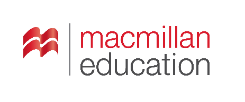 David Spencer with Monika CichmińskaPodstawowy wymiar godzin (wariant III.1.P) = 90 godzin lekcyjnychRozszerzony wymiar godzin (wariant III.1.R), wraz z lekcjami dodatkowymi = do 150 godzin Umiejętności i treści językowe, według NOWEJ podstawy programowej, etap III wariant III.1.P (zakres podstawowy); (skrótem ZR oznaczono umiejętności z zakresu rozszerzonego)ROZKŁAD MATERIAŁU	CHECKPOINT B2	(podręcznik wieloletni)			David Spencer with Monika CichmińskaPodstawowy wymiar godzin (wariant III.1.P) = 90 godzin lekcyjnychRozszerzony wymiar godzin (wariant III.1.R), wraz z lekcjami dodatkowymi = do 150 godzin Umiejętności i treści językowe, według NOWEJ podstawy programowej, etap III wariant III.1.P (zakres podstawowy); (skrótem ZR oznaczono umiejętności z zakresu rozszerzonego)ROZKŁAD MATERIAŁU	CHECKPOINT B2	(podręcznik wieloletni)			David Spencer with Monika CichmińskaPodstawowy wymiar godzin (wariant III.1.P) = 90 godzin lekcyjnychRozszerzony wymiar godzin (wariant III.1.R), wraz z lekcjami dodatkowymi = do 150 godzin Umiejętności i treści językowe, według NOWEJ podstawy programowej, etap III wariant III.1.P (zakres podstawowy); (skrótem ZR oznaczono umiejętności z zakresu rozszerzonego)ROZKŁAD MATERIAŁU	CHECKPOINT B2	(podręcznik wieloletni)			David Spencer with Monika CichmińskaPodstawowy wymiar godzin (wariant III.1.P) = 90 godzin lekcyjnychRozszerzony wymiar godzin (wariant III.1.R), wraz z lekcjami dodatkowymi = do 150 godzin Umiejętności i treści językowe, według NOWEJ podstawy programowej, etap III wariant III.1.P (zakres podstawowy); (skrótem ZR oznaczono umiejętności z zakresu rozszerzonego)ROZKŁAD MATERIAŁU	CHECKPOINT B2	(podręcznik wieloletni)			David Spencer with Monika CichmińskaPodstawowy wymiar godzin (wariant III.1.P) = 90 godzin lekcyjnychRozszerzony wymiar godzin (wariant III.1.R), wraz z lekcjami dodatkowymi = do 150 godzin Umiejętności i treści językowe, według NOWEJ podstawy programowej, etap III wariant III.1.P (zakres podstawowy); (skrótem ZR oznaczono umiejętności z zakresu rozszerzonego)ROZKŁAD MATERIAŁU	CHECKPOINT B2	(podręcznik wieloletni)			David Spencer with Monika CichmińskaPodstawowy wymiar godzin (wariant III.1.P) = 90 godzin lekcyjnychRozszerzony wymiar godzin (wariant III.1.R), wraz z lekcjami dodatkowymi = do 150 godzin Umiejętności i treści językowe, według NOWEJ podstawy programowej, etap III wariant III.1.P (zakres podstawowy); (skrótem ZR oznaczono umiejętności z zakresu rozszerzonego)ROZKŁAD MATERIAŁU	CHECKPOINT B2	(podręcznik wieloletni)			David Spencer with Monika CichmińskaPodstawowy wymiar godzin (wariant III.1.P) = 90 godzin lekcyjnychRozszerzony wymiar godzin (wariant III.1.R), wraz z lekcjami dodatkowymi = do 150 godzin Umiejętności i treści językowe, według NOWEJ podstawy programowej, etap III wariant III.1.P (zakres podstawowy); (skrótem ZR oznaczono umiejętności z zakresu rozszerzonego)ROZKŁAD MATERIAŁU	CHECKPOINT B2	(podręcznik wieloletni)			David Spencer with Monika CichmińskaPodstawowy wymiar godzin (wariant III.1.P) = 90 godzin lekcyjnychRozszerzony wymiar godzin (wariant III.1.R), wraz z lekcjami dodatkowymi = do 150 godzin Umiejętności i treści językowe, według NOWEJ podstawy programowej, etap III wariant III.1.P (zakres podstawowy); (skrótem ZR oznaczono umiejętności z zakresu rozszerzonego)ROZKŁAD MATERIAŁU	CHECKPOINT B2	(podręcznik wieloletni)			David Spencer with Monika CichmińskaPodstawowy wymiar godzin (wariant III.1.P) = 90 godzin lekcyjnychRozszerzony wymiar godzin (wariant III.1.R), wraz z lekcjami dodatkowymi = do 150 godzin Umiejętności i treści językowe, według NOWEJ podstawy programowej, etap III wariant III.1.P (zakres podstawowy); (skrótem ZR oznaczono umiejętności z zakresu rozszerzonego)Liczba godzinNumer lekcjiDziałTematSłownictwo / GramatykaTematyka i umiejętności z podstawy programowejPodstawa programowaMateriałyRozdział 1.11Rozdział 1: STUDY HELPLINEVocabulary: Studying at University, Life at university

Słownictwo: Studiowanie i życie uniwersyteckieWyrażenia przydatne do wypowiadania się temat studiowania i życia uniwersyteckiego
Edukacja 
* przedmioty nauczania, uczenie się – w tym uczenie się przez całe życie, życie szkoły
Rozumienie wypowiedzi ustnej -Uczeń:
* znajduje w wypowiedzi określone informacje
Rozumienie wypowiedzi pisemnej -Uczeń:
* znajduje w tekście określone informacje 
Tworzenie wypowiedzi ustnej -Uczeń:
* opisuje zjawiska
* przedstawia fakty z teraźniejszości
* wyraża i uzasadnia swoje opinie
Reagowanie ustne na wypowiedzi -Uczeń:
* uzyskuje i przekazuje informacje i wyjaśnienia 
Inne -Uczeń:
* wykorzystuje techniki pracy samodzielnej
* współdziała w grupie
* stosuje strategie komunikacyjne: domyślanie się znaczenia wyrazów z kontekstuI 3
II 5
III 4
IV 1, 3, 6
VI 3
X
XI
XIIISB s. 6
WB s. 41Rozdział 1: STUDY HELPLINEVocabulary builder Unit 1: Learning and studying, Confusing words
Słownictwo z rozdziału 1 - ćwiczenia dodatkowe: Uczenie się i studiowanie, często mylone słowaUczenie się, studiowanieEdukacja
* uczenie się – w tym uczenie się przez całe życie, system oświaty I 3 ZRSB s. 12612Rozdział 1: STUDY HELPLINEReading: Unusual degrees
Czytanie: studenckie forum z wypowiedziami na temat niezwykłych kierunków studiówWyrażenia związane ze studiowaniemEdukacja
* przedmioty nauczania, uczenie się – w tym uczenie się przez całe życie 
Rozumienie wypowiedzi pisemnej -Uczeń:
* określa myśl główną fragmentu tekstu
* znajduje w tekście określone informacje
Tworzenie wypowiedzi ustnej -Uczeń:
* wyraża i uzasadnia swoje opinie
Przetwarzanie tekstu ustnie lub pisemnie -Uczeń:
* przekazuje w języku obcym informacje zawarte w materiałach wizualnych 
Inne -Uczeń:
* wykorzystuje techniki samodzielnej pracy nad językiem
* współdziała w grupie
* stosuje strategie komunikacyjne: domyślanie się znaczenia wyrazów z kontekstuI 3
III 1, 4
IV 6 
VIII 1
X
XI
XIIISB s. 7
WB s. 513Rozdział 1: STUDY HELPLINEGrammar in context: Present simple, present continuous and present habits; Present perfect simple and present perfect continuous
Gramatyka: czasy teraźniejsze present simple i present continuous; czynnosci rutynowe w czasie teraźniejszym
Czasy present perfect simple i present perfect continuousZdania oznajmujące, przeczenia i pytania w czasach present simple, present continuous, present perfect simple i present perfect continuous
Edukacja
uczenie się, życie szkoły
Życie prywatne
* czynności życia codziennego, formy spędzania czasu wolnego
Rozumienie wypowiedzi ustnej -Uczeń:
* określa intencje i nastawienie nadawcy wypowiedzi
Rozumienie wypowiedzi pisemnej - Uczeń
* rozpoznaje związki między poszczególnymi częściami tekstu
Tworzenie wypowiedzi ustnej -Uczeń
* opowiada o czynnościach, wydarzeniach i doświadczeniach z teraźniejszości i przeszłości
* wyraża uczucia i emocje
Tworzenie wypowiedzi pisemnej -Uczeń:
* opowiada o czynnościach, wydarzeniach i doświadczeniach z teraźniejszości i przeszłości
Reagowanie ustne na wypowiedzi -Uczeń:
* uzyskuje i przekazuje informacje i wyjaśnienia
* wyraża opinie i pyta o opinie
Reagowanie pisemne na wypowiedzi -Uczeń:
* uzyskuje i przekazuje informacje i wyjaśnienia
Przetwarzanie tekstu ustnie lub pisemnie -Uczeń:
* przekazuje w języku angielskim informacje sformułowane w tym języku 
Inne -Uczeń:
* wykorzystuje techniki samodzielnej pracy nad językiem
* współdziała w grupie
* posiada świadomość językowąI 3 ZR, 5
II 3
III 5 
IV 2
V 2, 7
VI 3, 4
VII 3
VIII 2
X
XI
XIVSB ss. 8-9
WB s. 614Rozdział 1: STUDY HELPLINEDeveloping vocabulary: make and do + Listening: Revising for exams
Kolokacje z czasownikami make i do + Słuchanie: Uczenie się do egzaminówKolokacje z czasownikami make i doEdukacja
* uczenie się, oceny szkolne, życie szkoły 
Rozumienie wypowiedzi ustnej -Uczeń:
* znajduje w wypowiedzi określone informacje
Rozumienie wypowiedzi pisemnej - Uczeń
* rozpoznaje związki między poszczególnymi częściami tekstu Tworzenie wypowiedzi ustnej -Uczeń:
* opowiada o czynnościach, doświadczeniach i wydarzeniach z przeszłości i teraźniejszości
* wyraża i uzasadnia swoje opinie, ustosunkowuje się do opinii innych osób
Tworzenie wypowiedzi pisemnej -Uczeń:
* opowiada o czynnościach, doświadczeniach i wydarzeniach z przeszłości
Reagowanie ustne na wypowiedzi -Uczeń:
* uzyskuje i przekazuje informacje i wyjaśnienia
Inne -Uczeń:
* wykorzystuje techniki pracy samodzielnej
* współdziała w grupie
* posiada świadomość językowąI 3
II 5
III 5
IV 2, 6
V 2
VI 3
X
XI
XIVSB ss. 9-10
WB s. 715Rozdział 1: STUDY HELPLINEGrammar in context: Gerund and infinitive
Gramatyka: użycie bezokolicznika i formy gerundFormy czasownika – bezokolicznik i forma gerund (-ing)Edukacja
* uczenie się, życie szkoły, oceny szkolne 
Tworzenie wypowiedzi ustnej -Uczeń:
* opowiada o doświadczeniach i wydarzeniach z przeszłości i teraźniejszości
* wyraża i uzasadnia swoje opinie, przedstawia i ustosunkowuje się do opinii innych osób
Tworzenie wypowiedzi pisemnej -Uczeń:
* opowiada o doświadczeniach i wydarzeniach z przeszłości i teraźniejszości
Reagowanie ustne na wypowiedzi -Uczeń:
* uzyskuje i przekazuje informacje i wyjaśnienia
Inne -Uczeń:
* wykorzystuje techniki pracy samodzielnej
* współdziała w grupie
* posiada świadomość językowąI 3
IV 2, 6
V 2
VI 3
X
XI
XIVSB ss. 10-11
WB s. 81Rozdział 1: STUDY HELPLINEGrammar reference & Language checkpoint Unit 1: Present simple, present continuous and present habits, Present perfect simple, Present perfect continuous, Gerunds and infinitives; Studying at university, Life at university, do and make
Utrwalenie gramatyki i słownictwa z rozdziału 1: Czasy Present simple i Present continuous, Present Perfect simple i continuous, formy czasowników: bezokolicznik i forma 
gerund; studiowanie, życie akademickie; kolokacje z czasownikami do i makeCzasy present simple i present continuous, present perfect simple i continuous, formy czasowników: bezokolicznik i forma gerund; 
studiowanie, życie akademickie; kolokacje z czasownikami do i makeSB ss. 136-13716Rozdział 1: STUDY HELPLINEDeveloping speaking: Giving personal information - preferences
Mówienie: Udzielanie informacji odnośnie danych personalnych – wyrażanie preferencjiDane personalne
preferencje

prefer, would prefer, would ratherCzłowiek
* uczucia i emocje, umiejętności i zainteresowania 
Edukacja
* uczenie się, życie szkoły
Rozumienie wypowiedzi ustnej -Uczeń:
* określa myśl główną wypowiedzi
* znajduje w wypowiedzi określone informacje
Tworzenie wypowiedzi pisemnej -Uczeń:
* opisuje upodobania
* wyraża i opisuje uczucia i emocje
Reagowanie ustne na wypowiedzi -Uczeń:
* uzyskuje i przekazuje informacje i wyjaśnienia
* wyraża swoje upodobania i preferencje, pyta o upodobania i preferencje
Reagowanie pisemne na wypowiedzi -Uczeń:
* uzyskuje i przekazuje informacje i wyjaśnienia
* wyraża swoje upodobania i preferencje, pyta o upodobania i preferencje
Inne -Uczeń:
* wykorzystuje techniki pracy samodzielnej
* współdziała w grupieI 1, 3
II 2, 5
V 5, 7VI 3, 5VII 3, 5
X
XISB s. 12, WB s.91Rozdział 1: STUDY HELPLINEEveryday English Unit 1: This is the club for you!: how to describe a club
Język angielski na co dzień - Rozdział 1: Opisywanie i prezentowanie klubów zainteresowań Czynności czasu wolnego, zainteresowania17Rozdział 1: STUDY HELPLINEDeveloping writing: an informal e-mail replying to a request for information
Pisanie: email nieformalny z odpowiedzią na prośbę o udzielenie informacjiKierunki studiów, życie szkoły, uczenie sięEdukacja
* życie szkoły, uczenie się – w tym uczenie się przez całe życie
Rozumienie wypowiedzi pisemnej -Uczeń:
* znajduje w tekście określone informacje
* rozróżnia formalny i nieformalny styl tekstu
Tworzenie wypowiedzi pisemnej -Uczeń:
* opowiada o czynnościach, doświadczeniach i wydarzeniach z przeszłości i teraźniejszości
* wyraża i uzasadnia swoje opinie
* stosuje zasady konstruowania tekstów o różnym charakterze
* stosuje formalny lub nieformalny styl wypowiedzi adekwatnie
 do sytuacji
Reagowanie pisemne na wypowiedzi -Uczeń:
* wyraża swoje upodobania i preferencje
Inne -Uczeń:
* wykorzystuje techniki pracy samodzielnej
* współdziała w grupie
* posiada świadomość językowąI 3
III 4, 9
V 2, 6, 11, 12
VII 5
X
XI
XIVSB s. 13, 158
WB s. 10 1Rozdział 1: STUDY HELPLINEIntegrating Skills Unit 1: Voluntary work
Doskonalenie umiejętności językowych z rozdziału 1: Wolontariat, działania na rzecz społeczeństwaSpołeczny system wartości, zjawiska społeczneCzłowiek
* społeczny system wartości
Państwo i społeczeństwo
* zjawiska społeczne
Rozumienie wypowiedzi ustnej -Uczeń:
* określa intencje nadawcy wypowiedzi
* znajduje w wypowiedzi określone informacje
Rozumienie wypowiedzi pisemnej -Uczeń:
* określa nastawienie autora tekstu
* znajduje w tekście określone informacje
* rozróżnia formalny i nieformalny styl tekstu
Tworzenie wypowiedzi ustnej Uczeń
* opisuje zjawiska
* przedstawia fakty z teraźniejszości
* wyraża i uzasadnia swoje opinie i poglądy, ustosunkowuje się do opinii innych osób
Przetwarzanie wypowiedzi -Uczeń:
* przekazuje w języku polskim informacje sformułowane w języku angielskim
* przedstawia publicznie w języku angielskim wcześniej przygotowany materiał (prezentację)
Inne -Uczeń:
* posiada wrażliwość międzykulturową
* współdziała w grupieI 1 ZR
II 2, 5
III 2 ZR, 4, 9
IV 1,3, 6
VIII 2, 4
IX 2
XISB s. 1418Rozdział 1: STUDY HELPLINESkills Checkpoint Unit 1
Powtórzenie wiadomości i umiejętności z rozdziału 1
Przygotowanie do matury:
Rozumienie ze słuchu: uzupełnianie luk (ZR) 
Rozumienie tekstów pisanych: wybór wielokrotny
Znajomość środków językowych: uzupełnianie luk sterowanych, wybór wielokrotny (ZR)
Wypowiedź pisemna: e-mail
Wypowiedź ustna: wypowiedź na podstawie materiału stymulacyjnegocechy charakteru, zainteresowania i umiejętności 
Edukacja: życie szkoły, uczenie się, oceny

Czasy Present Simple i Present Continuous, Present Perfect Simple i Present Perfect ContinuousFormy czasowników: bezokolicznik i gerund
Kolokacje z do i makeCzłowiek
* cechy charakteru, zainteresowania i umiejętności
Edukacja
* uczenie się, w tym uczenie się przez całe życie
Nauka i technika
* korzystanie z technologii informacyjno- komunikacyjnych
Rozumienie wypowiedzi ustnej -Uczeń:
* znajduje w wypowiedzi określone informacje
Rozumienie wypowiedzi pisemnej -Uczeń:
* określa myśl główną tekstu
* określa intencje nadawcy tekstu
* układa informacje w określonym porządku
Tworzenie wypowiedzi ustnej -Uczeń:
* opisuje ludzi i miejsca
* opisuje upodobania
* wyraża i uzasadnia swoje opinie
Tworzenie wypowiedzi pisemnej -Uczeń:
* opowiada o czynnościach i doświadczeniach z teraźniejszości i przeszłości
* przedstawia intencje i plany na przyszłość
* stosuje zasady konstruowania tekstów o różnym charakterze
* stosuje formalny lub nieformalny styl wypowiedzi adekwatnie do sytuacji
Reagowanie pisemne na wypowiedzi -Uczeń:
* uzyskuje i przekazuje informacje i wyjaśnienia
* wyraża swoje upodobania i preferencje
Przetwarzanie wypowiedzi Uczeń
* przekazuje w języku obcym informacje zawarte w materiałach wizualnych 
Inne -Uczeń:
* dokonuje samooceny
* współdziała w grupie
* posiada świadomość językowąI 1, 3, 12
II 5 ZR
III 1, 3, 6
IV 1, 5, 6
V 2, 3, 4, 11, 12
VII 3, 5
VIII 1
X
XI
XIVSB ss. 16-17
WB s. 1119Rozdział 1: STUDY HELPLINETest: Sprawdzenie wiadomości i umiejętności z rozdziału 11Rozdział 1: STUDY HELPLINECulture worksheets Unit 1: Study around the globe
Kultura - rozdział 1: Studiowanie za granicą Studiowanie, warunki nauki, kierunki studiów, wymagania1Rozdział 1: STUDY HELPLINELife skills: worksheets and videos Unit 1
Managing study time
Praca z filmem - rozdział 1: Zarządzanie czasem naukiUczenie się, metody zarządzania czasem, zadania i czynności związane z uczeniem sięRozdział 2.110Rozdział 2: NINE TO FIVEVocabulary: Work conditions and responsibilities; Working life 
Słownictwo: Warunki pracy I zatrudnienia, obowiązki i czynności związane z różnymi zawodamiPraca: warunki pracy i zatrudnienia, obowiązki i czynności związane z różnymi zawodami

Praca
* zawody i związane z nimi czynności i obowiązki, wybór zawodu, poszukiwanie pracy, warunki pracy i zatrudnienia
Rozumienie wypowiedzi ustnej -Uczeń:
* określa główną myśl fragmentu wypowiedzi
Rozumienie wypowiedzi pisemnej -Uczeń:
* określa myśl główną tekstu i fragmentu tekstu
* rozpoznaje związki między poszczególnymi częściami tekstu
* układa informacje w określonej kolejności
Tworzenie wypowiedzi ustnej -Uczeń:
* opisuje zjawiska
* opowiada o czynnościach z teraźniejszości
* przedstawia intencje i plany na przyszłość
* wyraża i uzasadnia swoje opinie
Inne -Uczeń:
* wykorzystuje techniki samodzielnej pracy nad językiem
* współdziała w grupie 
* stosuje strategie komunikacyjneI 4
II 2
III 1, 5, 6
IV 1, 2, 4, 6
X
XI
XIIISB s. 18
WB s. 121Rozdział 2: NINE TO FIVEVocabulary builder Unit 2: The world of work
Słownictwo z rozdziału 2 - ćwiczenia dodatkowe: Świat pracyCzynności i obowiązki związane z pracą, kariera zawodowa, rynek pracyPraca
* kariera zawodowa, rynek pracy, warunki pracy i zatrudnienia, mobilność zawodowaI 4 ZRSB s. 127111Rozdział 2: NINE TO FIVEReading: Working life
Czytanie: Niezwykłe zawodyPraca: obowiązki związane z różnymi zawodami, warunki pracy i zatrudnieniaPraca
* zawody i związane z nimi czynności i obowiązki, warunki pracy i zatrudnienia
Rozumienie wypowiedzi pisemnej -Uczeń:
* określa myśl główną tekstu i fragmentu tekstu
* znajduje w tekście określone informacje
Tworzenie wypowiedzi ustnej -Uczeń:
* wyraża i uzasadnia swoje opinie
Przetwarzanie wypowiedzi Uczeń
* przekazuje w języku obcym informacje zawarte w materiałach wizualnych 
Inne -Uczeń:
* wykorzystuje techniki samodzielnej pracy nad językiem
* współdziała w grupie 
* stosuje strategie komunikacyjneI 4
III 1, 4
IV 6
VIII 1
X
XI
XIIISB s. 19
WB s. 13112Rozdział 2: NINE TO FIVEGrammar in context: Past Simple and Past Continuous; Past habits
Gramatyka: Czasy przeszłe: Past Simple i Past Continuous; powtarzające się czynności i stany w przeszłościZdania oznajmujące, przeczenia i pytania w czasach Past Simple i Past Continuous; Konstrukcje z used to i would w odniesieniu do przeszłościPraca
* zawody i związane z nimi czynności i obowiązki, wybór zawodu, poszukiwanie pracy, warunki pracy i zatrudnienia
Rozumienie wypowiedzi pisemnej -Uczeń:
* znajduje w tekście określone informacje 
Tworzenie wypowiedzi pisemnej -Uczeń:
* opowiada o czynnościach, doświadczeniach i wydarzeniach z przeszłości
Reagowanie ustne na wypowiedzi -Uczeń:
* uzyskuje i przekazuje informacje i wyjaśnienia
* wyraża swoje opinie i uzasadnia je, pyta o opinie
Reagowanie pisemne na wypowiedzi -Uczeń:
* uzyskuje i przekazuje informacje i wyjaśnienia
Inne -Uczeń:
* wykorzystuje techniki samodzielnej pracy nad językiem
* współdziała w grupie
* posiada świadomość językowąI 4
III 4
V 2
VI 3, 4
VII 3
X
XI
XIVSB ss. 20-21
WB s. 14113Rozdział 2: NINE TO FIVEDeveloping vocabulary: Phrasal verbs connected with work + Listening: A gap year

Słownictwo: czasowniki frazowe związane z pracą + Słuchanie: Gap year (rok przerwy przed pójściem na studia)Czasowniki frazowe związane z pracąPraca
* zawody i związane z nimi obowiązki, miejsce pracy, praca dorywcza, warunki pracy i zatrudnienia
Rozumienie wypowiedzi ustnej -Uczeń:
* określa myśl główną wypowiedzi
* znajduje w wypowiedzi określone informacje
Rozumienie wypowiedzi pisemnej
* określa myśl główną fragmentu tekstu
* znajduje w tekście określone informacje 
Tworzenie wypowiedzi ustnej -Uczeń:
* wyraża i uzasadnia swoje opinie, ustosunkowuje się do opinii innych osób
Reagowanie ustne na wypowiedzi -Uczeń:
* uzyskuje i przekazuje informacje i wyjaśnienia
* wyraża swoje opinie i uzasadnia je, pyta o opinie 
Inne -Uczeń:
* wykorzystuje techniki samodzielnej pracy nad językiem
* współdziała w grupie
* stosuje strategie komunikacyjneI 4
II 2, 5
III 1, 4
IV 6
VI 3, 4
X
XI
XIIISB ss. 21-22
WB s. 15114Rozdział 2: NINE TO FIVEGrammar in context: Past perfect simple, Past perfect continuous
Gramatyka: Czasy past perfect simple i past perfect contionuousCzasy past perfect simple i past perfect contionuousEdukacja
* uczenie się, życie szkoły
Praca
* czynności związane z zawodami, praca dorywcza
Rozumienie wypowiedzi pisemnej -Uczeń:
* rozpoznaje związki między poszczególnymi częściami tekstu
Tworzenie wypowiedzi ustnej -Uczeń:
* wyraża i uzasadnia swoje opinie
Tworzenie wypowiedzi pisemnej -Uczeń:
* opowiada o czynnościach, doświadczeniach i wydarzeniach z przeszłości
* przedstawia fakty z przeszłości
Przetwarzanie wypowiedzi -Uczeń:
* przekazuje w języku angielskim informacje sformułowane w tym języku
Inne -Uczeń:
* wykorzystuje techniki pracy samodzielnej
* współdziała w grupie
* posiada świadomość językowąI 3, 4
III 5
IV 6
V 2, 3
VIII 1
X
XI
XIVSB ss. 22-23
WB s. 161Rozdział 2: NINE TO FIVEGrammar reference & Language checkpoint Unit 2: Past Simple, Past Continuous, past habits, Past Perfect Simple, Past Perfect Continuous, Work conditions and responsibilities, Working life, Phrasal verbs connected with work
Utrwalenie gramatyki i słownictwa z rozdziału 2: Czasy przeszłe - Past Simple,   Past Continuous, Past Perfect Simple I Continuous; wyrażenia used to i would; praca: warunki pracy i zatrudnienia, obowiązki, czasowniki frazowe związane z pracąCzasy przeszłe - Past Simple, Past Continuous, Past Perfect Simple i Continuous;
słownictwo dotyczące pracy (obowiązki, warunki pracy); czasowniki frazowe związane z pracąSB ss. 138-139115Rozdział 2: NINE TO FIVEDeveloping speaking: Negotiating and collaborating - 1
Mówienie: Negocjowanie i współpraca - 1Wyrażenia przydatne do wyrażania opinii i pytania o opinie, zgadzania się i nie zgadzania się z opiniami innych, wyrażania wątpliwości
Praca
* zawody i związane z nimi czynności i obowiązki, wybór zawodu, warunki pracy i zatrudnienia
Rozumienie wypowiedzi ustnej -Uczeń:
* określa myśl główną fragmentu wypowiedzi
* określa nastawienie nadawcy wypowiedzi
* znajduje w wypowiedzi określone informacje 
Rozumienie wypowiedzi pisemnej -Uczeń:
* rozpoznaje związki między poszczególnymi częściami tekstu
Tworzenie wypowiedzi ustnej -Uczeń:
* wyraża i uzasadnia swoje opinie, ustosunkowuje się do opinii innych osób
Reagowanie ustne na wypowiedzi -Uczeń:
* wyraża swoje opinie i pyta o opinie, zgadza się lub nie zgadza z opiniami innych osób, wyraża wątpliwość
* wyraża preferencje, pyta o preferencje
* prowadzi negocjacje
Inne -Uczeń:
* współdziała w grupie
* stosuje strategie komunikacyjneI 4
II 2, 3 ZR, 5
III 5
IV 6
VI 4, 5, 8 ZR
XI
XIIISB s. 24
WB s. 171Rozdział 2: NINE TO FIVEEveryday English Unit 2: Part time job (how to apply for a part-time position)
Język angielski na co dzień - Rozdział 2: Ubieganie się o pracę w niepełnym wymiarzeWyrażenia przydatne przy ubieganiu się o pracę i pisaniu listu motywacyjnego116Rozdział 2: NINE TO FIVEDeveloping writing: an opinion essay
Pisanie: rozprawka opiniująca (ZR)Wyrażenia stosowane w rozprawce do wprowadzenia opinii, przedstawienia argumentów, podsumowania itd. Edukacja
* życie szkoły, uczenie się przez całe życie
Praca
* praca dorywcza
Rozumienie wypowiedzi pisemnej -Uczeń:
* znajduje w tekście określone informacje
* rozpoznaje związki miedzy poszczególnymi częściami tekstu
Tworzenie wypowiedzi ustnej -Uczeń:
* wyraża i uzasadnia swoje opinie
Tworzenie wypowiedzi pisemnej -Uczeń:
* przedstawia fakty z teraźniejszości
* wyraża i uzasadnia swoje opinie
* stawia tezę, przedstawia w logicznym porządku argumenty za i przeciw danej tezie lub rozwiązaniu, kończy wypowiedź konkluzją
* stosuje zasady konstruowania tekstów o różnym charakterze
* stosuje formalny lub nieformalny styl wypowiedzi adekwatnie do sytuacji
Inne -Uczeń:
* wykorzystuje techniki pracy samodzielnej
* współdziała w grupie
* posiada świadomość językowąI 3, 4
III 4, 5
IV 6
V 3, 6, 11, 12
V 8 ZR
X
XI
XIVSB ss. 25, 159
WB s. 181Rozdział 2: NINE TO FIVEIntegrating Skills Unit 2: Job market, Professional mobility
Doskonalenie umiejętności językowych z rozdziału 2: Rynek pracy, Mobilność zawodowa (ZR)Rynek pracy, Mobilność zawodowaPraca
* poszukiwanie pracy, rynek pracy, mobilność zawodowa 
Rozumienie wypowiedzi ustnej -Uczeń:
* określa intencje i nastawienie nadawcy wypowiedzi
* określa kontekst wypowiedzi
* znajduje w wypowiedzi określone informacje
* rozróżnia formalny i nieformalny styl wypowiedzi 
Rozumienie wypowiedzi pisemnej -Uczeń:
* określa intencje nadawcy tekstu
* znajduje w tekście określone informacje
Tworzenie wypowiedzi ustnej -Uczeń:
* wyraża i uzasadnia swoje opinie i poglądy
Reagowanie ustne na wypowiedzi -Uczeń:
* wyraża swoje opinie i uzasadnia je, pyta o opinie, zgadza się lub nie zgadza z opiniami innych osób, wyraża wątpliwość 
Przetwarzanie wypowiedzi -Uczeń:
* przedstawia publicznie w języku angielskim wcześniej przygotowany materiał (prezentację) 
Inne -Uczeń:
* współdziała w grupieI 4
I 4 ZR
II 3 ZR, 4 5, 9
III 1, 4
IV 6
VI 4 ZR
VIII 4 ZR
XISB s. 26 117Rozdział 2: NINE TO FIVESkills Checkpoint Unit 2
Powtórzenie wiadomości i umiejętności z rozdziału 2
Przygotowanie do matury:
Rozumienie ze słuchu: wybór wielokrotny (ZR)
Rozumienie tekstów pisanych: uzupełnianie luk (ZR)
Znajomość środków językowych: uzupełnianie luk otwartych, parafraza zdań
Wypowiedź pisemna: rozprawka (ZR)
Wypowiedź ustna: wypowiedź na podstawie materiału stymulującegoPraca
Czasy Past Simple, Past Continuous, Past Perfect Simple I Past Perfect Continuous; used to/wouldPraca
* poszukiwanie pracy, praca dorywcza, warunki pracy i zatrudnienia, rynek pracy, mobilność zawodowa
Rozumienie wypowiedzi ustnej -Uczeń:
* określa intencje nadawcy wypowiedzi
* określa kontekst wypowiedzi
* odróżnia informacje o faktach od opinii 
Rozumienie wypowiedzi pisemnej -Uczeń:
* rozpoznaje związki między poszczególnymi częściami tekstu 
Tworzenie wypowiedzi ustnej -Uczeń:
* opisuje ludzi, przedmioty i miejsca
* wyraża swoje opinie i uzasadnia je
Tworzenie wypowiedzi pisemnej -Uczeń:
* opowiada o czynnościach, doświadczeniach i wydarzeniach z przeszłości
* przedstawia fakty z przeszłości i teraźniejszości
* wyraża i uzasadnia swoje opinie
* stawia tezę, przedstawia w logicznym porządku argumenty za i przeciw danej tezie lub rozwiązaniu, kończy wypowiedź konkluzją
* stosuje zasady konstruowania tekstów o różnym charakterze
* stosuje formalny lub nieformalny styl wypowiedzi adekwatnie do sytuacji 
Reagowanie pisemne na wypowiedzi -Uczeń:
* wyraża wątpliwość
Przetwarzanie wypowiedzi -Uczeń:
* przekazuje w języku obcym informacje zawarte w materiałach wizualnych
* przekazuje w języku angielskim informacje sformułowane w tym języku 
Inne -Uczeń:
* dokonuje samooceny
* współdziała w grupie
* posiada świadomość językowąI 4
I 4 ZR
II 3, 4
II 8 ZR
III 5 ZR
IV 1, 6
V 2, 3, 6, 11, 12
V 8 ZR
VII 4
VIII 1, 2
X
XI
XIVSB ss. 28-29
WB s. 19118Rozdział 2: NINE TO FIVETest: Sprawdzenie wiadomości i umiejętności z rozdziału 21Rozdział 2: NINE TO FIVECulture worksheets Unit 2: Office jargon Kultura - rozdział 2: Żargon używany w biurachNieformalne wyrażenia stosowane przez pracowników biur  1Rozdział 2: NINE TO FIVELife skills: worksheets and videos Unit 2
Evaluating jobs
Praca z filmem - rozdział 2: Ocenianie zawodówSłownictwo związane z pracą: zawody, obowiązki z nimi związane, warunki pracyRozdział 3.119Rozdział 3: ON THE MOVEVocabulary: Words connected with transport and travel; journey, travel, trip, voyage
Słownictwo: Słownictwo związane z podróżowaniemŚrodki transportu i korzystanie z nich;
journey, travel, trip, voyage
Podróżowanie i turystyka
* środki transportu i korzystanie z nich, wycieczki
Rozumienie wypowiedzi ustnej -Uczeń:
* znajduje w wypowiedzi określone informacje
Rozumienie wypowiedzi pisemnej Uczeń
* określa myśl główną fragmentów tekstu
Tworzenie wypowiedzi ustnej -Uczeń:
* opisuje miejsca, przedmioty i zjawiska
Reagowanie ustne na wypowiedzi -Uczeń:
* uzyskuje i przekazuje informacje i wyjaśnienia
* wyraża swoje opinie i uzasadnia je, pyta o opinie 
Przetwarzanie wypowiedzi -Uczeń:
* przekazuje w języku obcym informacje zawarte w materiałach wizualnych
Inne -Uczeń:
* wykorzystuje techniki samodzielnej pracy nad językiem
* współdziała w grupie
* posiada świadomość językową I 8
II 5
III 1
IV 1
VI 3, 4
VIII 1
X
XI
XIVSB s. 30
WB s. 201Rozdział 3: ON THE MOVEVocabulary builder Unit 3: Travel idioms; Word formation
Słownictwo z rozdziału 3 - ćwiczenia dodatkowe: Idiomy dotyczące podróżowania i turystyki; Słowotwórstwo – przedrostkiIdiomy dotyczące podróżowania i turystyki
przedrostki: dis-, il-, im-, in-, mis-, over-, re-, un-, under-Podróżowanie i turystyka
* środki transportu i korzystanie z nich, wycieczki, zwiedzanieI 8 ZRSB s. 128120Rozdział 3: ON THE MOVEReading: A journey into the future
Czytanie: artykuł na temat sposobów podróżowania w przyszłościśrodki transportu i korzystanie z nichPodróżowanie i turystyka
* środki transportu i korzystanie z nich
Nauka i technika
* wynalazki, korzyści i zagrożenia wynikające z postępu technicznego
Rozumienie wypowiedzi pisemnej -Uczeń:
* określa nastawienie autora tekstu 
* znajduje w tekście określone informacje
* rozpoznaje związki między poszczególnymi częściami tekstu
Tworzenie wypowiedzi ustnej -Uczeń:
* wyraża i uzasadnia swoje opinie, ustosunkowuje się do opinii innych osób 
Przetwarzanie tekstu ustnie lub pisemnie -Uczeń:
* przekazuje w języku obcym informacje zawarte w materiałach wizualnych 
Inne -Uczeń:
* wykorzystuje techniki samodzielnej pracy nad językiem
* współdziała w grupie
* stosuje strategie komunikacyjne i kompensacyjneI 8, 12 ZR
III 2 ZR, 4, 5
IV 6
VIII 1
X
XI
XIIISB s. 31
WB s. 21121Rozdział 3: ON THE MOVEGrammar in context: Future forms 
Gramatyka: Konstrukcje służące do wyrażania przyszłości Konstrukcje służące do wyrażania przyszłości: wil, be going to, Present Simple, Present ContinuousPodróżowanie i turystyka
* środki transportu i korzystanie z nich
Rozumienie wypowiedzi pisemnej -Uczeń:
* znajduje w tekście określone informacje
Tworzenie wypowiedzi ustnej
* przedstawia intencje, marzenia, nadzieje i plany na przyszłość
* wyraża pewność, przypuszczenie, wątpliwości dotyczące zdarzeń z teraźniejszości i przyszłości 
Tworzenie wypowiedzi pisemnej
* przedstawia intencje, marzenia, nadzieje i plany na przyszłość
* wyraża pewność, przypuszczenie, wątpliwości dotyczące zdarzeń z teraźniejszości i przyszłości 
Reagowanie ustne na wypowiedzi -Uczeń:
* uzyskuje i przekazuje informacje i wyjaśnienia
* wyraża swoje intencje, pyta o intencje 
Reagowanie pisemne na wypowiedzi -Uczeń:
* uzyskuje i przekazuje informacje i wyjaśnienia
* wyraża swoje intencje, pyta o intencje
Inne -Uczeń:
* wykorzystuje techniki samodzielnej pracy nad językiem
* współdziała w grupie
* posiada świadomość językowąI 8
III 4
IV 4,9
V 4, 9
VI 3, 5
VII 3, 5
X
XI
XIVSB ss. 32-33
WB s. 22122Rozdział 3: ON THE MOVEDeveloping vocabulary: Prefixes + Listening: The future of drones
Słownictwo: Przedrostki + Słuchanie: program dotyczący przyszłości bezzałogowych statków powietrznychPrzedrostki: co-, dis-, il-, im-, in-, inter-, ir-, mis-, over-, post-, re-, sub-, super-, un-, under-Podróżowanie i turystyka
* środki transportu i korzystanie z nich 
Nauka i technika
* wynalazki, korzyści i zagrożenia wynikające z postępu technicznego
Rozumienie wypowiedzi ustnej -Uczeń:
* określa nastawienie nadawcy wypowiedzi
* znajduje w wypowiedzi określone informacje
Tworzenie wypowiedzi ustnej -Uczeń:
* opisuje przedmioty i zjawiska
* wyraża i uzasadnia swoje opinie, ustosunkowuje się do opinii innych osób
Tworzenie wypowiedzi pisemnej -Uczeń:
* opisuje zjawiska
* przedstawia fakty z teraźniejszości i przeszłości
Przetwarzanie tekstu ustnie lub pisemnie -Uczeń:
* przekazuje w języku obcym informacje zawarte w materiałach wizualnych 
Inne -Uczeń:
* wykorzystuje techniki samodzielnej pracy nad językiem
* współdziała w grupie
* posiada świadomość językowąI 8, 12 ZR 
II 3 ZR, 5
IV 1, 6
V 1, 3
VIII 1
X
XI
XIVSB ss. 33-34
WB s. 23123Rozdział 3: ON THE MOVEGrammar in context: Future continuous, future perfect simple and future perfect continuous; Flipped classroom: watch the grammar presentation video 
Gramatyka: Czasy Future Continuous, Future Perfect Simple i Future Perfect ContinuousCzasy Future Continuous, Future Perfect Simple i Future Perfect ContinuousŻycie prywatne
* określanie czasu, styl życia
Podróżowanie i turystyka
* środki transportu i korzystanie z nich, baza noclegowa
Tworzenie wypowiedzi pisemnej
* przedstawia intencje, marzenia, nadzieje i plany na przyszłość 
* wyraża pewność, przypuszczenie, wątpliwości dotyczące zdarzeń z teraźniejszości i przyszłości
Reagowanie ustne na wypowiedzi -Uczeń:
* uzyskuje i przekazuje informacje i wyjaśnienia
* wyraża swoje intencje i pragnienia, pyta o intencje i pragnienia
Reagowanie pisemne na wypowiedzi -Uczeń:
* uzyskuje i przekazuje informacje i wyjaśnienia
Przetwarzanie wypowiedzi -Uczeń:
* przekazuje w języku obcym informacje zawarte w materiałach wizualnych 
* przekazuje w języku angielskim informacje sformułowane w tym języku
Inne -Uczeń:
* wykorzystuje techniki pracy samodzielnej
* współdziała w grupie
* posiada świadomość językowąI 5, 8
V 4, 9 ZR
VI 3, 5
VII 3
VIII 1, 2
X
XI
XIVSB ss. 34-35
WB s. 241Rozdział 3: ON THE MOVEGrammar reference & Language checkpoint Unit 3: be going to, will, present continuous and present simple for future; Future continuous, future perfect simple and future perfect continuous; Words connected with transport and travel, Prefixes
Utrwalenie gramatyki i słownictwa z rozdziału 3: konstrukcje dla wyrażenia przyszłosci: be going to, will, present continuous i present simple; Future continuous, future perfect simple oraz future perfect continuous; Słownictwo związane z podróżowaniem, przedrostkiKonstrukcje dla wyrażenia przyszłości: be going to, will, present continuous i present simple; Future continuous, future perfect simple i future perfect continuous; Słownictwo związane z podróżowaniem, przedrostkiSB ss. 140-141124Rozdział 3: ON THE MOVEDeveloping speaking: Talking about photos - 1
Mówienie: Opisywanie fotografiiWyrażenia przydatne przy opisywaniu i porównywaniu sytuacji na fotografiachCzłowiek
* uczucia i emocje
Podróżowanie i turystyka
* środki transportu i korzystanie z nich, ruch uliczny
Nauka i technika 
* korzyści i zagrożenia wynikające z postępu naukowo-technicznego
Rozumienie wypowiedzi ustnej -Uczeń:
* określa myśl główną wypowiedzi
* znajduje w wypowiedzi określone informacje 
Rozumienie wypowiedzi pisemnej -Uczeń:
* rozpoznaje związki między poszczególnymi częściami tekstu
Tworzenie wypowiedzi ustnej -Uczeń:
* opisuje ludzi, przedmioty i miejsca 
* wyraża i uzasadnia swoje opinie, przytacza i ustosunkowuje się do opinii innych osób
* opisuje uczucia i emocje
Przetwarzanie wypowiedzi -Uczeń:
* przekazuje w języku obcym informacje zawarte w materiałach wizualnych
Inne -Uczeń:
* współdziała w grupie
* stosuje strategie komunikacyjne i kompensacyjne
* posiada świadomość językowąI 1, 8, 12 ZR
II 2, 5
III 5
IV 1, 6, 7
VIII 1
XI
XIII
XIVSB ss. 36, 156
WB s. 251Rozdział 3: ON THE MOVEEveryday English Unit 3: Going on a trip (how to discuss different trips and make a choice)
Język angielski na co dzień - Rozdział 3: Wypowiadanie się na temat roznych podróży i wycieczekSłownictwo przydatne w rozpowie na temat podróży oraz dokonywania wyboru 125Rozdział 3: ON THE MOVEDeveloping writing: A story
Pisanie: OpowiadanieCzasy przeszłePodróżowanie i turystyka
* środki transportu i korzystanie z nich
Rozumienie wypowiedzi pisemnej -Uczeń:
* znajduje w tekście określone informacje
* układa informacje w określonym porządku
* odróżnia informacje o faktach od opinii
Tworzenie wypowiedzi ustnej -Uczeń:
* wyraża i uzasadnia swoje opinie i poglądy
Tworzenie wypowiedzi pisemnej -Uczeń:
* opisuje miejsca i zjawiska
* opowiada o doświadczeniach i wydarzeniach z przeszłości 
* przedstawia fakty z przeszłości
* wyraża i opisuje uczucia i emocje
* stosuje zasady konstruowania tekstów o różnym charakterze
* stosuje formalny lub nieformalny styl wypowiedzi adekwatnie do sytuacji 
Inne -Uczeń:
* wykorzystuje techniki pracy samodzielnej
* współdziała w grupie
* posiada świadomość językowąI 8
III 4, 6, 8 ZR
IV 6
V 1, 2, 3, 7, 11, 12
X
XI
XIVSB ss. 37, 160
WB s. 261Rozdział 3: ON THE MOVEIntegrating Skills Unit 3: Travel mishaps and accidents
Doskonalenie umiejętności językowych z rozdziału 3: Problemy i wypadki w podróżyPodróżowanie: problemy, awarie i wypadkiPodróżowanie i turystyka
* awarie i wypadki w podróży
Rozumienie wypowiedzi ustnej -Uczeń:
* znajduje w wypowiedzi określone informacje
Rozumienie wypowiedzi pisemnej -Uczeń:
* układa informacje w określonym porządku
Tworzenie wypowiedzi ustnej -Uczeń:
* opowiada o doświadczeniach z przeszłości
* wyraża i uzasadnia swoje opinie, ustosunkowuje się do opinii innych osób
Przetwarzanie wypowiedzi -Uczeń:
* przedstawia publicznie w języku angielskim wcześniej przygotowany materiał (prezentację)
Inne -Uczeń:
* współdziała w grupie
* posiada świadomość językowąI 8
II 5
III 6
IV 2, 6
VIII 4
XI
XIVSB s. 38126Rozdział 3: ON THE MOVESkills Checkpoint Unit 3
Powtórzenie wiadomości i umiejętności z rozdziału 3
Przygotowanie do matury:
Rozumienie ze słuchu: dobieranie (ZR)
Rozumienie tekstów pisanych: odpowiedzi na pytania
Znajomość środków językowych: uzupełnianie luk (ZR), tłumaczenie fragmentów zdań (ZR)
Wypowiedź pisemna: wpis na blogu
Wypowiedź ustna: opis ilustracjiPodróżowanie i turystyka
Czasy przeszłe i konstrukcje dla wyrażania przyszłościPodróżowanie i turystyka
* środki transportu i korzystanie z nich, zwiedzanie
Świat przyrody
* zagrożenia i ochrona środowiska naturalnego
Rozumienie wypowiedzi ustnej -Uczeń:
* określa nastawienie nadawcy wypowiedzi
* znajduje w wypowiedzi określone informacje
Rozumienie wypowiedzi pisemnej -Uczeń:
* znajduje w tekście określone informacje
* rozpoznaje związki między poszczególnymi częściami tekstu
Tworzenie wypowiedzi ustnej -Uczeń:
* opisuje ludzi i miejsca
* opowiada o doświadczeniach i wydarzeniach z przeszłości
* opisuje uczucia i emocje
* wyraża i uzasadnia swoje opinie
* przedstawia zalety i wady różnych rozwiązań
Tworzenie wypowiedzi pisemnej -Uczeń:
* opisuje miejsca i zjawiska
* opowiada o czynnościach, doświadczeniach i wydarzeniach z przeszłości
* przedstawia fakty z przeszłości
* wyraża i uzasadnia swoje opinie
* stosuje zasady konstruowania tekstów o różnym charakterze
* stosuje formalny lub nieformalny styl wypowiedzi adekwatnie do sytuacji 
Reagowanie pisemne na wypowiedzi -Uczeń:
*proponuje
* udziela rady
Przetwarzanie wypowiedzi -Uczeń:
* przekazuje w języku obcym informacje zawarte w materiałach wizualnych
* przekazuje w języku angielskim informacje sformułowane w tym języku
* przekazuje w języku angielskim informacje sformułowane w języku polskim
Inne -Uczeń:
* dokonuje samooceny
* współdziała w grupie 
* posiada świadomość językowąI 8, 13
II 3, 5 ZR
III 4, 5
IV 1, 2, 6, 7, 8
V 1, 2, 3, 6, 11, 12
VII 8, 9 
VIII 1, 2
VIII 2, 3 ZR
X
XI
XIVSB ss. 40-41
WB s. 27127Rozdział 3: ON THE MOVETest: Sprawdzenie wiadomości i umiejętności z rozdziału 31Rozdział 3: ON THE MOVECulture worksheets Unit 3: Forms of transport
Kultura - rozdział 3: Niezwykłe formy transportuŚrodki transportu i korzystanie z nich1Rozdział 3: ON THE MOVELife skills: worksheets and videos Unit 3
Investigating food miles
Praca z filmem - rozdział 3: Badanie żródła pochodzenia produktów żywnosciowychSłownictwo dotyczące sposobów dystrybucji i zaopatrywania się w produkty spożywczeRozdział 4.128Rozdział 4: EXTRAORDINARY TALENTSVocabulary: Personality adjectives
Słownictwo: przymiotniki opisujące cechy charakteruPrzymiotniki opisujące cechy charakteruCzłowiek
* cechy charakteru, umiejętności i zainteresowania
Rozumienie wypowiedzi ustnej -Uczeń:
* określa myśl główną wypowiedzi
* znajduje w wypowiedzi określone informacje
Rozumienie wypowiedzi pisemnej
* określa myśl główną fragmentu tekstu
Tworzenie wypowiedzi ustnej -Uczeń:
* opisuje ludzi 
* wyraża i uzasadnia swoje opinie
Inne -Uczeń:
* wykorzystuje techniki samodzielnej pracy nad językiem
* współdziała w grupie
* stosuje strategie komunikacyjne i kompensacyjne
* posiada świadomość językowąI 1
II 2, 4
III 1
IV 1, 6
X
XI
XIII
XIVSB s. 42
WB s. 281Rozdział 4: EXTRAORDINARY TALENTSVocabulary builder Unit 4: Adjectives describing personality; Personality idioms
Słownictwo z rozdziału 4 - ćwiczenia dodatkowe: Przymiotniki opisujące osobowość; Idiomy dotyczące osobowości i cech charakteruPrzymiotniki opisujące osobowość; Idiomy dotyczące osobowości i cech charakteruCzłowiek
* cechy charakteru, umiejętności i zainteresowaniaI 1SB s. 129129Rozdział 4: EXTRAORDINARY TALENTSReading: The incredible rise of Dynamo 
Czytanie: artykuł na temat utalentowanego iluzjonistyNiezwykłe talenty, doskonalenie własnych umiejętnościCzłowiek
* cechy charakteru, umiejętności i zainteresowania
Rozumienie wypowiedzi pisemnej -Uczeń:
* określa główną myśl tekstu
* znajduje w tekście określone informacje
* odróżnia informacje o faktach od opinii
Tworzenie wypowiedzi ustnej -Uczeń:
* wyraża swoje opinie i uzasadnia je 
Przetwarzanie wypowiedzi -Uczeń:
* przekazuje w języku obcym informacje zawarte w materiałach wizualnych
Inne -Uczeń:
* wykorzystuje techniki samodzielnej pracy nad językiem
* stosuje strategie komunikacyjne i kompensacyjneI 1
III 1, 4
III 8 ZR 
IV 6
VIII 1
X
XIIISB s. 43
WB s. 29130Rozdział 4: EXTRAORDINARY TALENTSGrammar in context: Comparative and superlative adjectives and adverbs
Gramatyka: Stopień wyższy I najwyższy przymiotników i przysłówkówStopień wyższy i najwyższy przymiotników i przysłówkówCzłowiek
* cechy charakteru, umiejętności
Tworzenie wypowiedzi ustnej -Uczeń:
* opisuje ludzi, przedmioty, miejsca i zjawiska
* opowiada o czynnościach, doświadczeniach i wydarzeniach z przeszłości i teraźniejszości
Tworzenie wypowiedzi pisemnej -Uczeń:
* opisuje ludzi, przedmioty, miejsca i zjawiska
* opowiada o czynnościach, doświadczeniach i wydarzeniach z przeszłości i teraźniejszości
Przetwarzanie wypowiedzi -Uczeń:
* przekazuje w języku angielskim informacje sformułowane w tym języku 
Inne -Uczeń:
* wykorzystuje techniki samodzielnej pracy nad językiem
* współdziała w grupie
* posiada świadomość językową I 1
IV 1, 2
V 1, 2
VIII 2
X
XI
XIVSB ss. 44-45
WB s. 30131Rozdział 4: EXTRAORDINARY TALENTSDeveloping vocabulary: Noun suffixes + Listening: Hidden talent
Słownictwo: Przyrostki (rzeczowniki) + Słuchanie: Ukryty talent Tworzenie rzeczowników przy pomocy przyrostków: -or, -er, -ist, -ance, -ence, 
-tion, -ment, -ness, -ian, -ityCzłowiek
* cechy charakteru, umiejętności i zainteresowania
Rozumienie wypowiedzi ustnej -Uczeń:
* znajduje w wypowiedzi określone informacje
Rozumienie wypowiedzi pisemnej -Uczeń:
* rozpoznaje związki między poszczególnymi częściami tekstu
Tworzenie wypowiedzi ustnej -Uczeń:
* wyraża i uzasadnia swoje opinie
Inne -Uczeń:
* wykorzystuje techniki samodzielnej pracy nad językiem
* współdziała w grupie
* posiada świadomość językowąI 1
II 5
III 5
IV 6
VI 3
VIII 1
X
XI
XIVSB ss. 45-46
WB s. 31132Rozdział 4: EXTRAORDINARY TALENTSGrammar in context: Article, so, such (a), too, enough
Gramatyka: Przedimki; wyrażenia: so, such (a), too, enough
Przedimki; wyrażenia: so, such (a), too, enough
Człowiek
* cechy charakteru, umiejętności i zainteresowania
Rozumienie wypowiedzi pisemnej -Uczeń:
* znajduje w tekście określone informacje
* rozpoznaje związki między poszczególnymi częściami tekstu
Tworzenie wypowiedzi ustnej -Uczeń:
* opisuje ludzi i miejsc
Tworzenie wypowiedzi pisemnej -Uczeń:
* opisuje ludzi i miejsca
Przetwarzanie wypowiedzi -Uczeń:
* przekazuje w języku angielskim informacje sformułowane w tym języku
Inne -Uczeń:
* wykorzystuje techniki pracy samodzielnej
* współdziała w grupie
* posiada świadomość językowąI 1
III 4, 5
IV 1
V 1
VIII 2
X
XI
XIVSB ss. 46-47
WB s. 321Rozdział 4: EXTRAORDINARY TALENTSGrammar reference & Language checkpoint Unit 4: Making comparisions, Articles, so, such, too, enough; Personality, Noun suffixes
Utrwalenie gramatyki i słownictwa z rozdziału 4: Porównywanie, przedimki, wyrażenia: so, such, too, enough; Słownictwo opisujące osobowość; Przyrostki tworzące rzeczownikiPorównywanie, przedimki, wyrażenia: so, such, too, enough; Słownictwo opisujące osobowość; Przyrostki tworzące rzeczownikiSB ss. 142-143133Rozdział 4: EXTRAORDINARY TALENTSDeveloping speaking: Presentations 1
Mówienie: Przedstawianie prezentacjiCzłowiek: cechy charakteru, umiejętności i zainteresowania, osobisty i społeczny system wartości, autorytetyWyrażenia przydatne do nadania struktury prezentacjiCzłowiek
* cechy charakteru, umiejętności i zainteresowania, osobisty i społeczny system wartości, autorytety
Rozumienie wypowiedzi ustnej -Uczeń:
* określa nastawienie i postawę nadawcy wypowiedzi 
* znajduje w wypowiedzi określone informacje 
Tworzenie wypowiedzi ustnej -Uczeń:
* opisuje ludzi
* wyraża i uzasadnia swoje opinie
* stawia tezę, przedstawia w logicznym porządku argumenty za i przeciw danej tezie lub rozwiązaniu, kończy wypowiedź konkluzją
Reagowanie ustne na wypowiedzi -Uczeń:
* wyraża swoje opinie i uzasadnia je, pyta o opinie, zgadza się lub nie zgadza się z opiniami innych osób, wyraża wątpliwość
Przetwarzanie wypowiedzi -Uczeń:
* przekazuje w języku obcym informacje zawarte w materiałach wizualnych
* przedstawia publicznie w języku angielskim wcześniej przygotowany materiał (prezentację)
Inne -Uczeń:
* wykorzystuje techniki pracy samodzielnej, dokonuje samooceny
* współdziała w grupie
* korzysta ze źródeł informacji w języku obcym nowożytnym, również za pomocą technologii informacyjno-komunikacyjnychI 1, 1 ZR
II 2 ZR, 5
IV 1, 6, 8 ZR
VI 4
VIII 1, 4 ZR
X
XI
XIISB s. 48
WB s. 331Rozdział 4: EXTRAORDINARY TALENTSEveryday English Unit 4: Choosing a career (how to talk about career options)
Język angielski na co dzień - Rozdział 4: Wypowiadanie się na temat wyboru kariery zawodowejSłownictwo przydatne przy rozważaniu różnych opcji przyszłej kariery zawodowej134Rozdział 4: EXTRAORDINARY TALENTSDeveloping writing: An article 1
Pisanie: Artykuł publicystycznyWyrażenia przydatne przy pisaniu artykułu i opisywaniu osóbCzłowiek
* wygląd zewnętrzny, cechy charakteru, umiejętności i zainteresowania,
Rozumienie wypowiedzi pisemnej -Uczeń:
* znajduje w tekście określone informacje
* układa informacje w określonym porządku
Tworzenie wypowiedzi ustnej -Uczeń:
* opisuje ludzi
Tworzenie wypowiedzi pisemnej -Uczeń:
* opisuje ludzi
* przedstawia fakty z teraźniejszości i przeszłości
* wyraża i uzasadnia swoje opinie
* stosuje zasady konstruowania tekstów o różnym charakterze
* stosuje formalny lub nieformalny styl wypowiedzi adekwatnie do sytuacji 
Przetwarzanie wypowiedzi -Uczeń:
* przekazuje w języku obcym informacje zawarte w materiałach wizualnych
Inne -Uczeń:
* wykorzystuje techniki pracy samodzielnej
* korzysta ze źródeł informacji w języku obcym nowożytnym, również za pomocą technologii informacyjno-komunikacyjnych 
* posiada świadomość językowąI 1
III 4, 6
IV 1
V 1, 3, 6, 11, 12
VIII 1
X
XII
XIVSB ss. 49, 161
WB s. 341Rozdział 4: EXTRAORDINARY TALENTSIntegrating Skills Unit 4: Sports role models; Problems in contemporary sport
Doskonalenie umiejętności językowych z rozdziału 4: Bohaterowie świata sportu; Problemy współczesnego sportuCzłowiek: autorytety
Sport: problemy współczesnego sportuCzłowiek
* autorytety
Sport
* problemy współczesnego sportu
Rozumienie wypowiedzi ustnej -Uczeń:
* określa intencje, nastawienie i postawy nadawcy wypowiedzi
* określa kontekst wypowiedzi
* znajduje w wypowiedzi określone informacje
* układa informacje w określonym porządku
Rozumienie wypowiedzi pisemnej -Uczeń:
* określa intencje, nastawienie i postawy autora tekstu
* znajduje w tekście określone informacje
* odróżnia informacje o faktach od opinii
* rozróżnia formalny i nieformalny styl tekstu 
Reagowanie ustne na wypowiedzi -Uczeń:
* wyraża swoje opinie i uzasadnia je, pyta o opinie, zgadza się lub nie zgadza się z opiniami innych osób, wyraża wątpliwość
Przetwarzanie wypowiedzi -Uczeń:
* przedstawia publicznie w języku angielskim wcześniej przygotowany materiał (prezentację)
Inne -Uczeń:
* wykorzystuje techniki pracy samodzielnej
* współdziała w grupie 
* korzysta ze źródeł informacji w języku obcym nowożytnym, również za pomocą technologii informacyjno-komunikacyjnych 
* posiada świadomość językowąI 1
I 10 ZR
II 3, 6 ZR
II 4, 5
III 2 ZR
III 4, 8, 9
VI 4
VIII 4
X
XI
XII
XIVSB s. 50135Rozdział 4: EXTRAORDINARY TALENTSSkills Checkpoint Unit 4
Powtórzenie wiadomości i umiejętności z rozdziału 4
Przygotowanie do matury:
Rozumienie ze słuchu: uzupełnianie luk (ZR)
Rozumienie tekstów pisanych: wybór wielokrotny (ZR)
Znajomość środków językowych: dobieranie, uzupełnianie luk sterowanych (ZR)
Wypowiedź pisemna: artykuł (ZR)
Wypowiedź ustna: wypowiedź na podstawie materiału stymulującegoCzłowiek: cechy charakteru umiejętności i zainteresowania
Edukacja: przedmioty nauczania, system oświaty
Życie prywatne: rodzina
Stopień wyższy i najwyższy przymiotników i przysłówków, konstrukcja  (not) as…as
Przedimki; wyrażenia: so, such (a), too, enoughCzłowiek
* cechy charakteru, umiejętności i zainteresowania
Edukacja
* przedmioty nauczania, system oświaty
Życie prywatne
* rodzina
Rozumienie wypowiedzi ustnej -Uczeń:
* znajduje w wypowiedzi określone informacje 
Rozumienie wypowiedzi pisemnej -Uczeń:)
* określa intencje autora tekstu
* znajduje w tekście określone informacje 
* odróżnia informacje o faktach od opinii 
* rozpoznaje związki między poszczególnymi częściami tekstu
Tworzenie wypowiedzi ustnej -Uczeń:
* opisuje ludzi, miejsca, przedmioty i zjawiska
* opowiada o czynnościach i doświadczeniach z teraźniejszości
* wyraża i uzasadnia swoje opinie i poglądy, ustosunkowuje się do opinii innych osób
Tworzenie wypowiedzi pisemnej -Uczeń:
* opisuje ludzi i zjawiska 
* wyraża i uzasadnia swoje opinie 
* stosuje zasady konstruowania tekstów o różnym charakterze 
* stosuje formalny lub nieformalny styl wypowiedzi adekwatnie do sytuacji 
Przetwarzanie wypowiedzi -Uczeń:
* przekazuje w języku obcym informacje zawarte w materiałach wizualnych
* przekazuje w języku angielskim informacje sformułowane w tym języku 
Inne -Uczeń:
* dokonuje samooceny
* współdziała w grupie
* posiada świadomość językowąI 1, 3, 5
II 5 ZR
III 2, 4, 8 ZR
III 5
IV 1, 2, 6
V 1, 6, 11, 12 ZR
VIII 1, 2
X
XI
XIVSB ss. 52-53
WB s. 35136Rozdział 4: EXTRAORDINARY TALENTSTest: Sprawdzenie wiadomości i umiejętności z rozdziału 41Rozdział 4: EXTRAORDINARY TALENTSCulture worksheets Unit 4: Intelligence
Kultura - rozdział 4: InteligencjaRóżne aspekty inteligencji, określanie poziomu inteligencji 1Rozdział 4: EXTRAORDINARY TALENTSLife skills: worksheets and videos Unit 4
Learning about intelligence
Praca z filmem - rozdział 4: Jak wykorzystać różne typy inteligencji przy uczeniu sięRóżne typy inteligencjiRozdział 5.137Rozdział 5: MONEY MATTERSVocabulary: Buying and selling; Money and banking 
Słownictwo: Kupowanie I sprzedawanie, środki płatnicze, bankowośćSłownictwo dotyczące kupowania i sprzedawania oraz korzystania z usług bankowych, a także środki płatnicze
Zakupy i usługi
* kupowanie i sprzedawanie, środki płatnicze, finanse, korzystanie z usług bankowych
Rozumienie wypowiedzi ustnej -Uczeń:
* znajduje w wypowiedzi określone informacje
Rozumienie wypowiedzi pisemnej -Uczeń:
* określa myśl główną fragmentu tekstu
* rozpoznaje związki między poszczególnymi częściami tekstu
układa informacje w określonym porządku
Tworzenie wypowiedzi ustnej
* opowiada o czynnościach i doświadczeniach z przeszłości i teraźniejszości
* przedstawia fakty z teraźniejszości
Reagowanie na wypowiedzi -Uczeń:
* uzyskuje i przekazuje informacje i wyjaśnienia
Inne -Uczeń:
* wykorzystuje techniki samodzielnej pracy nad językiem
* współdziała w grupie
* posiada świadomość językowąI 7
I 7 ZR
II 5
III 1, 5, 6
IV 2, 3
VI 3
X
XI
XIVSB s. 54
WB s. 361Rozdział 5: MONEY MATTERSVocabulary builder Unit 5: Material world
Słownictwo z rozdziału 5 - ćwiczenia dodatkowe: Świat materialnySłownictwo związane z finansami, kupowaniem i sprzedawaniemZakupy i usługi
* kupowanie i sprzedawanie, środki płatnicze, finanseI 7 ZRSB s. 130138Rozdział 5: MONEY MATTERSReading: Money: A brief history
Czytanie: Artykuł dotyczący historii środków płatniczych Środki płatnicze
Zakupy i usługi
* kupowanie i sprzedawanie, środki płatnicze, finanse
Rozumienie wypowiedzi pisemnej -Uczeń:
* znajduje w tekście określone informacje
* odróżnia informacje o faktach od opinii
Tworzenie wypowiedzi ustnej -Uczeń:
* wyraża i uzasadnia swoje opinie 
Przetwarzanie wypowiedzi -Uczeń:
* przekazuje w języku obcym informacje zawarte w materiałach wizualnych
Inne -Uczeń:
* wykorzystuje techniki samodzielnej pracy nad językiem
* współdziała w grupie
* stosuje strategie komunikacyjne i kompensacyjneI 7
I 7 ZR
III 4, 8
IV 6
VIII 1
X
XI
XIIISB s. 55
WB s. 37139Rozdział 5: MONEY MATTERSGrammar in context: Modal verbs of obligation, prohibition and advice
Gramatyka: Czasowniki modalne dla wyrażenia obowiązku lub zakazu oraz udzielenia rady Czasowniki modalne dla wyrażenia obowiązku lub zakazu oraz udzielenia rady Edukacja
* życie szkoły
Zakupy i usługi
* sprzedawanie i kupowanie, korzystanie z usług – w tym usług bankowych
Tworzenie wypowiedzi ustnej Uczeń:
* przedstawia fakty z przeszłości i teraźniejszości 
Tworzenie wypowiedzi pisemnej Uczeń:
* przedstawia fakty z przeszłości i teraźniejszości
Reagowanie ustne na wypowiedzi -Uczeń:
* prosi o radę i udziela rady
* nakazuje, zakazuje, instruuje
Reagowanie pisemne na wypowiedzi -Uczeń:
* prosi o radę i udziela rady
* nakazuje, zakazuje, instruuje
Przetwarzanie wypowiedzi -Uczeń:
* przekazuje w języku angielskim informacje sformułowane w tym języku 
Inne -Uczeń:
* wykorzystuje techniki samodzielnej pracy nad językiem
* współdziała w grupie
* posiada świadomość językowąI 3, 7
IV 3
V 3
VI 9, 11
VII 9, 11
X
XI
XIV
SB ss. 56-57
WB s. 38140Rozdział 5: MONEY MATTERSDeveloping vocabulary: Phrasal verbs connected with money and shopping + Listening: Bitcoins
Słownictwo: Czasowniki frazowe dotyczące zakupów i pieniędzy + Słuchanie: Nowoczesne środki płatnicze – bitmonetyCzasowniki frazowe dotyczące zakupów i pieniędzyZakupy i usługi
* sprzedawanie i kupowanie, korzystanie z usług bankowych, finanse 
Rozumienie wypowiedzi ustnej -Uczeń:
* znajduje w wypowiedzi określone informacje
Rozumienie wypowiedzi pisemnej -Uczeń:
* określa myśl główną tekstu
Tworzenie wypowiedzi ustnej -Uczeń:
* wyraża i uzasadnia swoje opinie
Reagowanie ustne na wypowiedzi -Uczeń:
* uzyskuje i przekazuje informacje i wyjaśnienia
Przetwarzanie wypowiedzi -Uczeń:
* przekazuje w języku obcym informacje zawarte w materiałach wizualnych
* przekazuje w języku angielskim informacje sformułowane w tym języku 
Inne -Uczeń:
* wykorzystuje techniki samodzielnej pracy nad językiem
* współdziała w grupie
* stosuje strategie komunikacyjne i kompensacyjne
* posiada świadomość językowąI 7
I 7 ZR
II 5
III 1
IV 6
VIII 1, 2
X
XI
XIII
XIVSB ss. 57-58
WB s. 39141Rozdział 5: MONEY MATTERSGrammar in context: Modal verbs of speculation and deduction – present future and past
Gramatyka: Czasowniki modalne dla wyrażania pewności, przypuszczenia i wątpliwości odnośnie teraźniejszości, przyszłości i przeszłościCzasowniki modalne dla wyrażania pewności, przypuszczenia i wątpliwości odnośnie teraźniejszości, przyszłości i przeszłościZakupy i usługi
* sprzedawanie i kupowanie, środki płatnicze
Rozumienie wypowiedzi pisemnej -Uczeń:
* rozpoznaje związki między poszczególnymi częściami tekstu
Tworzenie wypowiedzi pisemnej -Uczeń:
* wyraża pewność, przypuszczenie, wątpliwości dotyczące zdarzeń z przeszłości, teraźniejszości i przyszłości 
Przetwarzanie wypowiedzi -Uczeń:
* przekazuje w języku obcym informacje zawarte w materiałach wizualnych
* przekazuje w języku angielskim informacje sformułowane w tym języku
Inne -Uczeń:
* wykorzystuje techniki pracy samodzielnej
* współdziała w grupie
* posiada świadomość językowąI 7
III 5
V 8
VIII 1, 9 ZR
X
XI
XIVSB ss. 58-59
WB s. 401Rozdział 5: MONEY MATTERSGrammar reference & Language checkpoint Unit 5: Modal verbs of obligation, prohibition and advice – present and past; Modal verbs of speculation and deduction – present future and past; Buying and selling, money and banking, phrasal verbs: money and shopping 
Utrwalenie gramatyki i słownictwa z rozdziału 5: Czasowniki modalne dla wyrażenia obowiązku lub zakazu oraz udzielenia rady – teraźniejszość i przeszłość; Czasowniki modalne dla wyrażania pewności, przypuszczenia i wątpliwości odnośnie teraźniejszości, przyszłości i przeszłości Kupowanie i sprzedawanie, środki płatnicze, bankowość, czasowniki frazowe dotyczące zakupów i finansówCzasowniki modalne dla wyrażenia obowiązku lub zakazu oraz udzielenia rady – teraźniejszość i przeszłość; Czasowniki modalne dla wyrażania pewności, przypuszczenia i wątpliwości odnośnie teraźniejszości, przyszłości i przeszłości Kupowanie i sprzedawanie, środki płatnicze, bankowość, czasowniki frazowe dotyczące zakupów i finansówSB ss. 144-145142Rozdział 5: MONEY MATTERSDeveloping speaking: Talking about photos - 2
Mówienie: Opisywanie fotografii - 2Słownictwo przydatne przy porównywaniu sytuacji na fotografiachŻycie prywatne
* rodzina, znajomi i przyjaciele
Zakupy i usługi
* rodzaje sklepów, sprzedawanie i kupowanie, korzystanie z usług bankowych
Rozumienie wypowiedzi ustnej -Uczeń:
* określa myśl główną wypowiedzi
* znajduje w wypowiedzi określone informacje 
Rozumienie wypowiedzi pisemnej -Uczeń:
* rozpoznaje związki między poszczególnymi częściami tekstu
Tworzenie wypowiedzi ustnej -Uczeń:
* opisuje ludzi, przedmioty, miejsca i zjawiska
* wyraża i uzasadnia swoje opinie 
* wyraża pewność, przypuszczenie, wątpliwości dotyczące zdarzeń z przeszłości, teraźniejszości i przyszłości
Przetwarzanie wypowiedzi -Uczeń:
* przekazuje w języku obcym informacje zawarte w materiałach wizualnych
Inne -Uczeń:
* wykorzystuje techniki samodzielnej pracy nad językiem
* współdziała w grupie
* stosuje strategie komunikacyjne i kompensacyjne
* posiada świadomość językowąI 5, 7
I 7 ZR
II 2, 5
III 5
IV 1, 6, 9 ZR
VIII 1
X
XI
XIII
XIVSB  ss. 60, 156
WB s. 411Rozdział 5: MONEY MATTERSEveryday English Unit 5: Do you budget? (how to discuss controlling your finances)
Język angielski na co dzień - Rozdział 5: Wypowiadanie się na temat budżetu i oszczędzania Wyrażenia związane z finansami143Rozdział 5: MONEY MATTERSDeveloping writing: A formal letter/e-mail of complaint
Pisanie: List formalny/e-mail z zażaleniemWyrażenia przydatne przy pisaniu listu formalnegoZakupy i usługi
* sprzedawanie i kupowanie, korzystanie z usług - w tym usług bankowych, reklamacja 
Rozumienie wypowiedzi pisemnej -Uczeń:
* określa intencje autora tekstu
* znajduje w tekście określone informacje
* układa informacje w określonym porządku
Tworzenie wypowiedzi pisemnej -Uczeń:
* opowiada o czynnościach, doświadczeniach i wydarzeniach z przeszłości i teraźniejszości
* przedstawia fakty z przeszłości i teraźniejszości
* przedstawia intencje, nadzieje i plany na przyszłość
* rozważa sytuacje hipotetyczne
* stosuje zasady konstruowania tekstów o różnym charakterze
* stosuje formalny lub nieformalny styl wypowiedzi adekwatnie do sytuacji
Reagowanie pisemne na wypowiedzi -Uczeń:
* wyraża prośbę
* stosuje zwroty i formy grzecznościowe
Przetwarzanie wypowiedzi -Uczeń:
* przekazuje w języku angielskim informacje sformułowane w tym języku 
Inne -Uczeń:
* wykorzystuje techniki samodzielnej pracy nad językiem
* współdziała w grupie
* stosuje strategie komunikacyjne i kompensacyjne
* posiada świadomość językowąI 7
I 7 ZR
III 2, 4, 6
V 2, 3, 4, 6, 10, 12, 13 ZR
VI 12, 14
X
XI
XIII
XIVSB ss. 61, 162
WB s. 421Rozdział 5: MONEY MATTERSIntegrating Skills Unit : Insurances, Customer rights and complains
Doskonalenie umiejętności językowych z rozdziału 5: Ubezpieczenia, prawa konsumentów i reklamacjeUbezpieczenia, prawa konsumentów i reklamacjeZakupy i usługi
* reklamacja, korzystanie z usług ubezpieczeniowych, prawa konsumenta
Rozumienie wypowiedzi ustnej -Uczeń:
* znajduje w wypowiedzi określone informacje
* odróżnia informacje o faktach od opinii
Rozumienie wypowiedzi pisemnej -Uczeń:
* znajduje w tekście określone informacje
Tworzenie wypowiedzi ustnej
* wyraża i uzasadnia swoje opinie i poglądy, ustosunkowuje się do opinii innych osób
Reagowanie ustne na wypowiedzi
* uzyskuje i przekazuje informacje i wyjaśnienia
Przetwarzanie wypowiedzi -Uczeń:
* przekazuje w języku polskim informacje sformułowane w języku angielskim
* przedstawia publicznie w języku angielskim wcześniej przygotowany materiał (prezentację)
Inne -Uczeń:
* wykorzystuje techniki samodzielnej pracy nad językiem
* współdziała w grupie
* stosuje strategie komunikacyjne i kompensacyjneI 7
I 7 ZR
II 5, 8 ZR
III 4
IV 6
VI 3
VIII 2, 4
X
XI
XIIISB s. 62144Rozdział 5: MONEY MATTERSSkills Checkpoint Unit 5
Powtórzenie wiadomości i umiejętności z rozdziału 5
Przygotowanie do matury:
Rozumienie ze słuchu: uzupełnianie luk (ZR)
Rozumienie tekstów pisanych: dobierania
Znajomość środków językowych: wybór wielokrotny, tłumaczenie zdań (ZR)
Wypowiedź pisemna: list formalny (ZR)
Wypowiedź ustna: rozmowa z odgrywaniem roliZakupy i usługi: sprzedawanie i kupowanie, reklamacja, finanse
Zakupy i usługi
* sprzedawanie i kupowanie, reklamacja, korzystanie z usług – w tym bankowych, finanse
Rozumienie wypowiedzi ustnej -Uczeń:
* znajduje w wypowiedzi określone informacje
Rozumienie wypowiedzi pisemnej -Uczeń:
* określa myśl główną fragmentów tekstu
* rozpoznaje związki między poszczególnymi częściami tekstu
Tworzenie wypowiedzi pisemnej -Uczeń:
* opowiada o doświadczeniach i wydarzeniach z teraźniejszości i przeszłości
* przedstawia fakty z teraźniejszości i przeszłości
* stosuje zasady konstruowania tekstów o różnym charakterze
* stosuje formalny lub nieformalny styl wypowiedzi adekwatnie do sytuacji 
Reagowanie ustne na wypowiedzi
* uzyskuje i przekazuje informacje i wyjaśnienia
* proponuje, przyjmuje i odrzuca propozycje, prowadzi negocjacje
* wyraża prośbę oraz zgodę lub odmowę spełnienia prośby
* stosuje zwroty i formy grzecznościowe
Reagowanie pisemne na wypowiedzi --Uczeń:
* wyraża prośbę
* stosuje zwroty i formy grzecznościowe 
Przetwarzanie wypowiedzi -Uczeń:
* przekazuje w języku angielskim informacje sformułowane w tym języku
* przekazuje w języku angielskim informacje sformułowane w języku polskim
Inne -Uczeń:
* dokonuje samooceny
* współdziała w grupie
* stosuje strategie komunikacyjne i kompensacyjne I 7
I 7 ZR
II 5 ZR
III 1, 5
V 2, 3, 12, 13 ZRVI 3, 8, 12, 14
VII 12, 14 ZR
VIII 2, 3 ZR
X
XI
XIIISB ss. 64-65
WB s. 43145Rozdział 5: MONEY MATTERSTest: Sprawdzenie wiadomości i umiejętności z rozdziału 51Rozdział 5: MONEY MATTERSCulture worksheets Unit 5: Currencies around the world
Kultura – rozdział 5: Waluty w różnych krajach świataŚrodki płatnicze, waluty1Rozdział 5: MONEY MATTERSLife skills: worksheets and videos Unit 5
Avoiding debts
Praca z filmem - rozdział 5: Unikanie długówSłownictwo związane z zarządzaniem finansamiRodział 6.146Rozdział 6: HEALTHY LIVINGVocabulary: Parts of the body, Words connected with health
Słownictwo: Części ciała; Słownictwo związane ze zdrowiemNazwy części ciała; słownictwo związane z objawami i leczeniem chorób oraz trybem życia

Zdrowie
* tryb życia, samopoczucie, choroby, ich objawy i leczenie
Rozumienie wypowiedzi ustnej -Uczeń:
* znajduje w wypowiedzi określone informacje
Rozumienie wypowiedzi pisemnej -Uczeń:
* określa myśl główną tekstu
układa informacje w określonym porządku
Tworzenie wypowiedzi ustnej -Uczeń:
* opisuje ludzi
* przedstawia fakty z teraźniejszości
Tworzenie wypowiedzi pisemnej -Uczeń:
* przedstawia fakty z teraźniejszości
Reagowanie ustne na wypowiedzi
* uzyskuje i przekazuje informacje i wyjaśnienia
Przetwarzanie wypowiedzi -Uczeń:
* przekazuje w języku obcym informacje zawarte w materiałach wizualnych
Inne -Uczeń:
* wykorzystuje techniki samodzielnej pracy nad językiem
* współdziała w grupie
* posiada świadomość językowąI 11
II 5
III 1
IV 1, 3
VI 3
VIII 1
X
XI
XIVSB s. 66
WB s. 441Rozdział 6: HEALTHY LIVINGVocabulary builder Unit 6: Disabilities; Health idioms
Słownictwo z rozdziału 6 - ćwiczenia dodatkowe: Niepełnosprawność; Idiomy związane ze zdrowiemNiepełnosprawność; Idiomy dotyczące zdrowiaZdrowie
* samopoczucie, niepełnosprawnośćI 11SB s. 131147Rozdział 6: HEALTHY LIVINGReading: Health news
Czytanie: artykuły dotyczące zdrowiaZdrowieZdrowie
* tryb życia, samopoczucie
Rozumienie wypowiedzi pisemnej -Uczeń:
* określa myśl główną tekstu
* znajduje w tekście określone informacje
* rozpoznaje związki między poszczególnymi częściami tekstu
Tworzenie wypowiedzi ustnej -Uczeń:
* wyraża i uzasadnia swoje opinie
Inne -Uczeń:
* wykorzystuje techniki samodzielnej pracy nad językiem
* stosuje strategie komunikacyjne i kompensacyjneI 11
III 1, 4, 5
IV 6
X
XIIISB s. 67
WB s. 45148Rozdział 6: HEALTHY LIVINGGrammar in context: Zero, first and second conditionals; unless, as long as, provided/providing (that), in case
Gramatyka: Zdania warunkowe typu zerowego, pierwszego I drugiego; wyrażenia: unless, as long as, provided/providing (that), in caseZdania warunkowe typu zerowego, pierwszego i drugiego; wyrażenia: unless, as long as, provided/providing (that), in caseZdrowie
* tryb życia, samopoczucie
Rozumienie wypowiedzi pisemnej -Uczeń:
* rozpoznaje związki między poszczególnymi częściami tekstu
Tworzenie wypowiedzi ustnej Uczeń
* przedstawia fakty z teraźniejszości
* przedstawia opinie innych osób
Tworzenie wypowiedzi pisemnej -Uczeń:
* przedstawia fakty z teraźniejszości
* wyraża i uzasadnia swoje opinie
* wyraża pewność i przypuszczenie dotyczące zdarzeń w przyszłości i teraźniejszości
* rozważa sytuacje hipotetyczne 
Reagowanie ustne na wypowiedzi -Uczeń:
* uzyskuje i przekazuje informacje i wyjaśnienia
* wyraża swoje opinie i uzasadnia je, pyta o opinie
Reagowanie pisemne na wypowiedzi -Uczeń:
* udziela rady
Przetwarzanie wypowiedzi -Uczeń:
* przekazuje w języku angielskim informacje sformułowane w tym języku
Inne -Uczeń:
* wykorzystuje techniki samodzielnej pracy nad językiem
* współdziała w grupie
* posiada świadomość językowąI 11
III 5
IV 3, 6
V 3, 6, 9
V 10
VI 3, 4
VII 9
VIII 2
X
XI
XIVSB ss. 68-69
WB s. 46149Rozdział 6: HEALTHY LIVINGDeveloping vocabulary: Idioms connected with health and illness + Listening: Teenagers and sport
Słownictwo: Idiomy dotyczące zdrowia i choroby + Słuchanie: Nastolatki i sportIdiomy dotyczące zdrowia i chorobySport
* dyscypliny sportu, uprawianie sportu, pozytywne i negatywne skutki uprawiania sportu
Zdrowie
* tryb życia, samopoczucie, choroby, ich objawy i leczenie
Rozumienie wypowiedzi ustnej -Uczeń:
* określa myśl główną wypowiedzi
* znajduje w wypowiedzi określone informacje
Tworzenie wypowiedzi ustnej -Uczeń:
* opisuje ludzi i miejsca
* opowiada o doświadczeniach i wydarzeniach z przeszłości i teraźniejszości
* wyraża i uzasadnia swoje opinie
Reagowanie ustne na wypowiedzi -Uczeń:
* uzyskuje i przekazuje informacje i wyjaśnienia
Przetwarzanie wypowiedzi -Uczeń:
* przekazuje w języku obcym informacje zawarte w materiałach wizualnych
* przekazuje w języku angielskim informacje sformułowane w tym języku 
Inne -Uczeń:
* wykorzystuje techniki samodzielnej pracy nad językiem
* współdziała w grupie
* stosuje strategie komunikacyjne i kompensacyjneI 10
I 11 ZR
II 2, 5
IV 1, 2, 6
VI 3
VIII 1, 2 ZR
X
XIXIIISB ss. 69-70
WB s. 47150Rozdział 6: HEALTHY LIVINGGrammar in context: Third conditional; I wish/If only
Gramatyka: Trzeci okres warunkowy; Konstrukcja I wish/If onlyTrzeci okres warunkowy; Konstrukcja I wish/If onlySport
* uprawianie sportu
Zdrowie
* tryb życia, samopoczucie
Rozumienie wypowiedzi pisemnej -Uczeń:
* rozpoznaje związki między poszczególnymi częściami tekstu Tworzenie wypowiedzi pisemnej -Uczeń:
* opowiada o czynnościach, doświadczeniach i wydarzeniach z przeszłości
* przedstawia fakty z teraźniejszości i przyszłości
* rozważa sytuacje hipotetyczne
Reagowanie ustne na wypowiedzi -Uczeń:
* uzyskuje i przekazuje informacje i wyjaśnienia
* wyraża i uzasadnia swoje upodobania, preferencje, intencje i pragnienia 
Reagowanie pisemne na wypowiedzi -Uczeń:
* wyraża i uzasadnia swoje upodobania, preferencje, intencje i pragnienia 
Inne -Uczeń:
* wykorzystuje techniki pracy samodzielnej
* współdziała w grupie
* posiada świadomość językowąI 10, 11
III 5
V 2, 3
V 10 ZR
VI 3, 5
VII 5
X
XIXIVSB ss. 70-71
WB s. 481Rozdział 6: HEALTHY LIVINGGrammar reference & Language checkpoint Unit 6: Zero, first and second conditionals; unless, as long as, provided/providing (that), in case; Third conditional; I wish/If only; Parts of the body, Words connected with health; Idioms: health and illness; 
Utrwalenie gramatyki i słownictwa z rozdziału 6: Zdania warunkowe typu zerowego, pierwszego I drugiego; wyrażenia: unless, as long as, provided/providing (that), in case; Trzeci okres warunkowy; Konstrukcja I wish/If only e; Części ciała; Słownictwo związane ze zdrowiem; idomy dotyczące zdrowia i choróbZdania warunkowe typu zerowego, pierwszego i drugiego; wyrażenia: unless, as long as, provided/providing (that), in case; Trzeci okres warunkowy; Konstrukcja I wish/If only; Części ciała; Słownictwo związane ze zdrowiem; idomy dotyczące zdrowia i choróbSB ss. 146-147151Rozdział 6: HEALTHY LIVINGDeveloping speaking: Negotiating and collaborating - 2
Mówienie: Negocjowanie i współpraca - 2Wyrażenia przydatne przy negocjowaniu, wyrażaniu opinii, rozważaniu propozycji i dokonywaniu wyboru najlepszej opcji
Sport
* uprawianie sportu 
Zdrowie
* tryb życia, samopoczucie
Rozumienie wypowiedzi ustnej -Uczeń:
* znajduje w wypowiedzi określone informacje 
* układa informacje w określonym porządku
* wyciąga wnioski z informacji zawartych w wypowiedzi
Rozumienie wypowiedzi pisemnej -Uczeń:
* rozpoznaje związki między poszczególnymi częściami tekstu 
Reagowanie ustne na wypowiedzi
* wyraża swoje opinie i uzasadnia je, pyta o opinie, zgadza się lub nie zgadza się z opiniami innych osób, wyraża wątpliwość 
* proponuje, przyjmuje i odrzuca propozycje, zachęca; prowadzi negocjacje 
Przetwarzanie wypowiedzi -Uczeń:
* przekazuje w języku obcym informacje zawarte w materiałach wizualnych
Inne -Uczeń:
* współdziała w grupie
* stosuje strategie komunikacyjne i kompensacyjne
* posiada świadomość językowąI 10, 11
II 5, 6, 7
III 5
VI 4, 8
VIII 1
XI
XIII
XIVSB  s. 72
WB s. 491Rozdział 6: HEALTHY LIVINGEveryday English Unit 6: Under the weather (how to give health advice)
Język angielski na co dzień - Rozdział 6: Opisywanie objawów chorobowych i sposobów leczeniaWyrażenia dotyczące chorób, ich objawów i leczenia152Rozdział 6: HEALTHY LIVINGDeveloping writing: A for-and-against essay
Pisanie: Rozprawka argumentacyjnaWyrażenia przydatne przy pisaniu rozprawki argumentacyjnej: dodawanie i porządkowanie argumentów, wyrażanie kontrastu, skutku, wyrażanie opinii, podsumowywanie Zdrowie
* tryb życia, samopoczucie, choroby ich objawy i leczenie
Nauka i technika
* odkrycia naukowe, korzyści i zagrożenia wynikające z postępu naukowo-technicznego 
Rozumienie wypowiedzi pisemnej -Uczeń:
* określa główną myśl fragmentu tekstu
* znajduje w tekście określone informacje
* wyciąga wnioski z informacji zawartych w tekście
Tworzenie wypowiedzi ustnej -Uczeń:
* wyraża i uzasadnia swoje opinie, ustosunkowuje się do opinii innych osób
Tworzenie wypowiedzi pisemnej -Uczeń:
* wyraża i uzasadnia swoje opinie 
* stawia tezę, przedstawia w logicznym porządku argumenty za i przeciw danej tezie lub rozwiązaniu, kończy wypowiedź konkluzją
* stosuje zasady konstruowania tekstów o różnym charakterze
* stosuje formalny lub nieformalny styl wypowiedzi adekwatnie do sytuacji 
Przetwarzanie wypowiedzi -Uczeń:
* przekazuje w języku obcym informacje zawarte w materiałach wizualnych
Inne -Uczeń:
* wykorzystuje techniki pracy samodzielnej
* współdziała w grupie
* posiada świadomość językowąI 11, 12 ZR
III 1, 4, 7
IV 6
V 6, 8, 12, 13 ZR
VIII 1
X
XI
XIVSB ss. 73, 163
WB s. 501Rozdział 6: HEALTHY LIVINGIntegrating Skills Unit 6: Eating disorders
Doskonalenie umiejętności językowych z rozdziału 6: Zaburzenia odżywianiaZdrowie: choroby i ich leczenie
Żywienie: zaburzenia odżywianiaŻywienie
* zaburzenia odżywiania 
Zdrowie
* choroby ich objawy i leczenie
Rozumienie wypowiedzi ustnej -Uczeń:
* określa intencje i nastawienie nadawcy wypowiedzi
* znajduje w tekście określone informacje
Rozumienie wypowiedzi pisemnej -Uczeń:
* znajduje w tekście określone informacje
* odróżnia informacje o faktach od opinii
Tworzenie wypowiedzi ustnej -Uczeń:
* wyraża i uzasadnia swoje opinie
Przetwarzanie wypowiedzi -Uczeń:
* przekazuje w języku angielskim informacje sformułowane w tym języku
* przedstawia publicznie w języku angielskim wcześniej przygotowany materiał (prezentację)
Inne -Uczeń:
* wykorzystuje techniki pracy samodzielnej
* współdziała w grupie
* posiada świadomość językowąI 6 ZR
I 11
II 2, 5, ZR
III 4, 8 ZR
IV 6
VIII 2, 4
X
XI
XIVSB s. 74153Rozdział 6: HEALTHY LIVINGSkills Checkpoint Unit 6
Powtórzenie wiadomości i umiejętności z rozdziału 6
Przygotowanie do matury:
Rozumienie ze słuchu: uzupełnianie luk (ZR)
Rozumienie tekstów pisanych: uzupełnianie luk (ZR)
Znajomość środków językowych: wybór wielokrotny, uzupełnianie luk sterowanych (ZR)
Wypowiedź pisemna: rozprawka (ZR)
Wypowiedź ustna: wypowiedź na podstawie materiału stymulującego Zdrowie: tryb życia, choroby i ich leczenie
Żywienie: nawyki żywieniowe, zaburzenia odżywianiaTrzeci okres warunkowy; I wish/If onlyŻywienie
* nawyki żywieniowe, zaburzenia odżywiania
Zdrowie
tryb życia, choroby, ich objawy i leczenie
Rozumienie wypowiedzi ustnej -Uczeń:
* znajduje w wypowiedzi określone informacje
Rozumienie wypowiedzi pisemnej -Uczeń:
* znajduje w tekście określone informacje
* rozpoznaje związki między poszczególnymi częściami tekstu
* wyciąga wnioski z informacji zawartych w tekście
Tworzenie wypowiedzi ustnej -Uczeń:
* opisuje ludzi, miejsca i zjawiska
* wyraża i uzasadnia swoje opinie
Tworzenie wypowiedzi pisemnej -Uczeń:
* wyraża i uzasadnia swoje opinie 
* stawia tezę, przedstawia w logicznym porządku argumenty za i przeciw danej tezie lub rozwiązaniu, kończy wypowiedź konkluzją
* stosuje zasady konstruowania tekstów o różnym charakterze
* stosuje formalny lub nieformalny styl wypowiedzi adekwatnie do sytuacji 
Przetwarzanie wypowiedzi -Uczeń:
* przekazuje w języku obcym informacje zawarte w materiałach wizualnych
* przekazuje w języku angielskim informacje sformułowane w tym języku 
Inne -Uczeń:
* dokonuje samooceny, wykorzystuje techniki racy samodzielnej
* współdziała w grupie 
* stosuje strategie komunikacyjne i kompensacyjnej
* posiada świadomość językowąI 6, 11
I 6 ZR
II 5 ZR
III 5
III 4, 7 ZR 
IV 1, 6
V 6, 8, 12, 13 ZR
VIII 1, 2
X
XI
XIII
XIVSB ss. 76-77
WB s. 51154Rozdział 6: HEALTHY LIVINGTest: Sprawdzenie wiadomości i umiejętności z rozdziału 61Rozdział 6: HEALTHY LIVINGCulture worksheets Unit 6: Healthy eating
Kultura - rozdział 6: Zdrowe odżywianie sięArtykuły spożywcze, diety1Rozdział 6: HEALTHY LIVINGLife skills: worksheets and videos Unit 6:
Understanding nutrition
Praca z filmem - rozdział 6: Jak zdrowo się odżywiać?Diety, informacje na opakowaniach produktów spożywczych155Rozdział 7: CREATIVE ARTSVocabulary: Music and film; Media habits
Słownictwo: Muzyka i film; korzystanie z mediówNazwy gatunków filmowych i muzycznych; korzystanie z mediów za pomocą nowoczesnych technologiiKultura
* dziedziny kultury, uczestnictwo w kulturze, media
Nauka i technika
* korzystanie z technologii informacyjno-komunikacyjnych
Rozumienie wypowiedzi ustnej -Uczeń:
* określa myśl główną fragmentu wypowiedziRozumienie wypowiedzi pisemnej -Uczeń:
* określa główną myśl fragmentu tekstu
* znajduje w tekście określone informacje
* rozpoznaje związki między poszczególnymi częściami tekstu
Tworzenie wypowiedzi ustnej -Uczeń:
* opisuje zjawiska
* przedstawia fakty z teraźniejszości
Reagowanie ustne na wypowiedzi -Uczeń:
* uzyskuje i przekazuje informacje i wyjaśnienia
Inne -Uczeń:
* wykorzystuje techniki samodzielnej pracy nad językiem
* współdziała w grupie
* posiada świadomość językowąI 9, 12
II 2
III 1, 4, 5
IV 1, 3
VI 3
X
XI
XIVSB s. 78
WB s. 521Rozdział 7: CREATIVE ARTSVocabulary builder Unit 7: Idioms connected with art
Słownictwo z rozdziału 7 - ćwiczenia dodatkowe: Idiomy związane ze sztukąIdiomy związane ze sztukąSztuka
* dziedziny kultury, twórcy i ich dzieła, uczestnictwo w kulturzeI 9 ZRSB s. 132156Rozdział 7: CREATIVE ARTSReading: Aloe Blacc: If songwriters can’t afford to make music then who will?
Czytanie: Artykuł dotyczący nielegalnego korzystania z muzyki i naruszania praw autorskichKultura: przemysł muzyczny, naruszanie praw autorskich, korzystanie z kulturyKultura
* twórcy i ich dzieła, korzystanie z kultury, ochrona praw autorskich 
Rozumienie wypowiedzi pisemnej -Uczeń:
* znajduje w tekście określone informacje 
* rozpoznaje związki między poszczególnymi częściami tekstu
* odróżnia informacje o faktach od opinii 
Tworzenie wypowiedzi ustnej -Uczeń:
* opisuje upodobania
* wyraża swoje opinie i uzasadnia je, przedstawia i ustosunkowuje się do opinii innych osób 
Inne -Uczeń:
* wykorzystuje techniki samodzielnej pracy nad językiem
* stosuje strategie komunikacyjne i kompensacyjne
* posiada świadomość językowąI 9 ZR
III 5
III 2, 9 ZR
IV 5, 6
X
XIII
XIVSB s. 79
WB s. 53157Rozdział 7: CREATIVE ARTSGrammar in context: Reported speech: statements and questions
Gramatyka: Mowa zależna: zdania oznajmujace i pytaniaMowa zależna: zdania oznajmujące i pytaniaKultura
* dziedziny kultury, twórcy i ich dzieła, uczestnictwo w kulturze, media
Rozumienie wypowiedzi pisemnej -Uczeń:
* rozpoznaje związki między poszczególnymi częściami tekstu
* wyciąga wnioski z informacji zawartych w tekście
Tworzenie wypowiedzi pisemnej -Uczeń:
* opowiada o czynnościach, doświadczeniach i wydarzeniach z przeszłości
Reagowanie ustne na wypowiedzi -Uczeń:
* uzyskuje i przekazuje informacje i wyjaśnienia 
Reagowanie pisemne na wypowiedzi -Uczeń:
* uzyskuje i przekazuje informacje i wyjaśnienia 
Przetwarzanie wypowiedzi -Uczeń:
* przekazuje w języku angielskim informacje sformułowane w tym języku 
Inne -Uczeń:
* wykorzystuje techniki samodzielnej pracy nad językiem
* współdziała w grupie
* posiada świadomość językowąI 9
III 5, 7
V 2
VI 3
VII 3
VIII 2
X
XI
XIVSB ss. 80-81
WB s. 54158Rozdział 7: CREATIVE ARTSDeveloping vocabulary: Compound nouns and adjectives + Listening: Superfans
Słownictwo: Rzeczowniki i przymiotniki złożone + Słuchanie: “Superfani”Rzeczowniki i przymiotniki złożone dotyczące kulturyKultura
* dziedziny kultury, twórcy i ich dzieła, uczestnictwo w kulturze, media
Rozumienie wypowiedzi ustnej -Uczeń:
* określa myśl główną wypowiedzi
* znajduje w wypowiedzi określone informacje
Tworzenie wypowiedzi ustnej -Uczeń:
* opisuje zjawiska
* przedstawia fakty z teraźniejszości i przeszłości
* wyraża i uzasadnia swoje opinie
Przetwarzanie wypowiedzi -Uczeń:
* przekazuje w języku obcym informacje zawarte w materiałach wizualnych
Inne -Uczeń:
* wykorzystuje techniki samodzielnej pracy nad językiem
* współdziała w grupie
* stosuje strategie komunikacyjne i kompensacyjne
* posiada świadomość językowąI 9
II 2, 5
IV 1, 3, 6
VIII 1
X
XI
XIII
XIVSB ss. 81-82
WB s. 55159Rozdział 7: CREATIVE ARTSGrammar in context: Reported speech – other reporting verbs, other reporting structures
Gramatyka: Mowa zależna – inne czasowniki i struktury wprowadzająceMowa zależna – inne czasowniki i struktury wprowadzająceKultura
* dziedziny kultury, uczestnictwo w kulturze, media
Rozumienie wypowiedzi pisemnej -Uczeń:
* określa intencje nadawcy tekstu
* znajduje w tekście określone informacje
* wyciąga wnioski z informacji zawartych w tekście
Tworzenie wypowiedzi pisemnej -Uczeń:
* opowiada o czynnościach, doświadczeniach i wydarzeniach z teraźniejszości i przeszłości
Przetwarzanie wypowiedzi -Uczeń:
*przekazuje w języku angielskim informacje sformułowane w tym języku  
Inne -Uczeń:
* wykorzystuje techniki pracy samodzielnej
* współdziała w grupie
* posiada świadomość językowąI 9
III 2, 4, 7
V 2
VIII 2
X
XISB ss. 82-83
WB s. 561Rozdział 7: CREATIVE ARTSGrammar reference & Language checkpoint Unit 7: Reported speech – statements, questions, other reporting verbs, other reporting structures; Music and film, media habits, compound nouns/adjectives
Utrwalenie gramatyki i słownictwa z rozdziału 7: Mowa zależna – zdania oznajmujące i pytania, inne czasowniki i struktury wprowadzające; Muzyka, film, korzystanie z mediów, rzeczowniki i przymiotniki złożoneMowa zależna – zdania oznajmujące i pytania, inne czasowniki i struktury wprowadzające; Muzyka, film, korzystanie z mediów, rzeczowniki i przymiotniki złożoneSB ss. 148-149160Rozdział 7: CREATIVE ARTSDeveloping speaking: Discussions - 1
Mówienie: Dyskusje -1Wyrażenia przydatne przy prowadzeniu dyskusji: przedstawianie argumentów, wzmacnianie argumentów przykładami, stosowanie emfazy
Kultura
* dziedziny kultury, twórcy i ich dzieła, uczestnictwo w kulturze, media
Rozumienie wypowiedzi ustnej -Uczeń:
* określa nastawienie nadawcy wypowiedzi 
* znajduje w wypowiedzi określone informacje
Rozumienie wypowiedzi pisemnej -Uczeń:
* rozpoznaje związki między poszczególnymi częściami tekstu
* wyciąga wnioski z informacji zawartych w tekście
Tworzenie wypowiedzi ustnej -Uczeń:
* opisuje zjawiska
* wyraża i uzasadnia swoje opinie i poglądy; ustosunkowuje się do opinii innych osób 
Reagowanie ustne na wypowiedzi -Uczeń:
* wyraża swoje opinie i uzasadnia je, pyta o opinie, zgadza się lub nie zgadza się z opiniami innych osób, komentuje wypowiedzi uczestników dyskusji, wyraża wątpliwość
Inne -Uczeń:
* wykorzystuje techniki samodzielnej pracy nad językiem
* współdziała w grupie
* stosuje strategie komunikacyjne i kompensacyjne
* posiada świadomość językowąI 9
II 2 ZR, 5
III 5, 7
IV 1, 6
VI 4 ZR
X
XI
XIII
XIVSB  s. 84
WB s. 571Rozdział 7: CREATIVE ARTSEveryday English Unit 7: Get ready for Saturday! (how to prepare publicity for an event)
Język angielski na co dzień - Rozdział 7: Popularyzowanie wydarzenia kulturalnegoWyrażenia przydatne w dyskusji o wydarzeniach kulturalnych oraz w zachęcaniu do uczestnictwa w takich wydarzeniach161Rozdział 7: CREATIVE ARTSDeveloping writing: A review
Pisanie: RecenzjaWyrażenia przydatne przy pisaniu recenzji oraz prezentowaniu swojej opinii; przymiotniki stosowane w recenzjachKultura
* twórcy i ich dzieła, uczestnictwo w kulturze
Rozumienie wypowiedzi pisemnej -Uczeń:
* określa intencje autora tekstu
* znajduje w tekście określone informacje
* układa informacje w określonym porządku
* wyciąga wnioski wynikające z informacji zawartych w tekście 
Tworzenie wypowiedzi ustnej -Uczeń:
* wyraża i uzasadnia swoje opinie
Tworzenie wypowiedzi pisemnej (ZR) - Uczeń:
* opisuje przedmioty i zjawiska
* przedstawia fakty z teraźniejszości i przeszłości
* wyraża i uzasadnia swoje opinie
* stosuje zasady konstruowania tekstów o różnym charakterze
* stosuje formalny lub nieformalny styl wypowiedzi adekwatnie do sytuacji 
Reagowanie pisemne na wypowiedzi -Uczeń:
* proponuje, zachęca 
Inne -Uczeń:
* wykorzystuje techniki samodzielnej pracy nad językiem
* współdziała w grupie
* stosuje strategie komunikacyjne i kompensacyjne
* posiada świadomość językowąI 9
III 2, 4, 6, 7
IV 6
V 1, 3, 6, 12, 13 R
VII 8 R
X
XI
XIII
XIVSB s. 85, 164
WB s. 581Rozdział 7: CREATIVE ARTSIntegrating Skills Unit 7: Protection of copyright
Doskonalenie umiejętności językowych z rozdziału 7: Ochrona praw autorskichKultura: ochrona praw autorskichKultura
* twórcy i ich dzieła, uczestnictwo w kulturze, ochrona praw autorskich 
Rozumienie wypowiedzi ustnej -Uczeń:
* określa nastawienie nadawcy wypowiedzi 
* odróżnia informacje o faktach od opinii 
Rozumienie wypowiedzi pisemnej -Uczeń:
* znajduje w tekście określone informacje
* wyciąga wnioski wynikające z informacji zawartych w wypowiedzi 
Tworzenie wypowiedzi ustnej -Uczeń:
* wyraża i uzasadnia swoje opinie, ustosunkowuje się do opinii innych osób się do opinii innych osób
Przetwarzanie wypowiedzi -Uczeń:
* przedstawia publicznie w języku angielskim wcześniej przygotowany materiał (prezentację) 
Inne -Uczeń:
* wykorzystuje techniki samodzielnej pracy nad językiem
* współdziała w grupie 
* korzysta ze źródeł informacji w języku obcym nowożytnym, również za pomocą technologii informacyjno-komunikacyjnych 
* stosuje strategie komunikacyjne i kompensacyjne
* posiada świadomość językowąI 9 ZR
II 3, 8 ZR
III 4, 7 ZR
IV 6
VI 4
VIII 4 ZR
X
XI
XII
XIII
XIVSB s. 86162Rozdział 7: CREATIVE ARTSSkills Checkpoint Unit 7
Powtórzenie wiadomości i umiejętności z rozdziału 7
Przygotowanie do matury:
Rozumienie ze słuchu: odpowiedzi na pytania
Rozumienie tekstów pisanych: uzupełnianie luk (ZR)
Znajomość środków językowych: uzupełnianie luk otwartych, tłumaczenie fragmentów zdań (ZR)
Wypowiedź pisemna: wpis na blogu
Wypowiedź ustna: rozmowa z odgrywaniem roliKultura: dziedziny kultury, twórcy i ich dzieła, uczestnictwo w kulturze, media
Mowa zależnaKultura
* dziedziny kultury, twórcy i ich dzieła, uczestnictwo w kulturze, media 
Rozumienie wypowiedzi ustnej -Uczeń:
* znajduje w wypowiedzi określone informacje
Rozumienie wypowiedzi pisemnej -Uczeń:
* znajduje w tekście określone informacje 
* rozpoznaje związki między poszczególnymi częściami tekstu
Tworzenie wypowiedzi pisemnej -Uczeń:
* opisuje zjawiska
* opowiada o doświadczeniach i wydarzeniach z przeszłości
* przedstawia fakty z przeszłości
* wyraża i uzasadnia swoje opinie i poglądy
* stosuje zasady konstruowania tekstów o różnym charakterze
* stosuje formalny lub nieformalny styl wypowiedzi adekwatnie do sytuacji 
Reagowanie ustne na wypowiedzi -Uczeń:
* uzyskuje i przekazuje informacje i wyjaśnienia
* proponuje, przyjmuje lub odrzuca propozycje, zachęca
* wyraża prośbę oraz zgodę lub odmowę spełnienia prośby 
Reagowanie pisemne na wypowiedzi -Uczeń:
* proponuje, zachęca
Przetwarzanie wypowiedzi -Uczeń:
* przekazuje w języku angielskim informacje sformułowane w tym języku 
* przekazuje w języku angielskim informacje sformułowane w języku polskim 
Inne -Uczeń:
* dokonuje samooceny
* współdziała w grupie 
* stosuje strategie komunikacyjne i kompensacyjne
* posiada świadomość językowąI 9
II 5
III 4 ZR, 5
V 1, 2, 3, 6, 11, 12 
VI 3, 8, 12
VII 12 
VIII 2, 3 (ZR)
X
XIXIII
XIVSB ss. 88-89
WB s. 59163Rozdział 7: CREATIVE ARTSTest: Sprawdzenie wiadomości i umiejętności z rozdziału 71Rozdział 7: CREATIVE ARTSCulture worksheets Unit 7: Music festivals around the world
Kultura - rozdział 7: Festiwale muzyczne na świecieGatunki muzyczne,muzycy, organizacja festiwali, uczestnictwo w festiwalach1Rozdział 7: CREATIVE ARTSLife skills: worksheets and videos Unit 7:
Bringing ideas to life
Praca z filmem - rozdział 7: Zdobywanie funduszy na realizacje projektów Słownictwo z dziedziny przedsiębiorczości;
przysłówkiRozdział 8.164Rozdział 8: SURVIVING DISASTERVocabulary: Natural disasters; Words connected with natural disasters
Słownictwo: Klęski żywiołowe i słownictwo z nimi związaneKlęski żywiołowe i słownictwo z nimi związaneŚwiat przyrody
* klęski żywiołowe
Rozumienie wypowiedzi ustnej -Uczeń:
* znajduje w tekście określone informacje
Rozumienie wypowiedzi pisemnej -Uczeń:
* rozpoznaje związki między poszczególnymi częściami tekstu
Tworzenie wypowiedzi ustnej -Uczeń:
* opisuje zjawiska
* opowiada o wydarzeniach z przeszłości
* przedstawia fakty z teraźniejszości i przeszłości
Przetwarzanie wypowiedzi -Uczeń:
* przekazuje w języku obcym informacje zawarte w materiałach wizualnych
Inne -Uczeń:
* wykorzystuje techniki samodzielnej pracy nad językiem
* współdziała w grupie
* stosuje strategie komunikacyjne i kompensacyjneI 13
II 5
III 5
IV 1, 2, 3
VIII 1
X
XI
XIIISB s.90
WB s. 601Rozdział 8: SURVIVING DISASTERVocabulary builder Unit 8: Environmental protection
Słownictwo z rozdziału 8 - ćwiczenia dodatkowe: Ochrona naturalnego środowiskuSłownictwo opisujące katastrofy ekologiczne oraz związane z zagrożeniami i ochroną środowiska naturalnegoŚwiat przyrody
* zagrożenia i ochrona środowiska naturalnego, katastrofy ekologiczne, klęski żywiołowe I 13 ZRSB s. 133165Rozdział 8: SURVIVING DISASTERReading: Tsunami! A 21st century survival solution
Czytanie: Artykuł o kapsule pozwalającej przetrwać tsunamiSłownictwo dotyczące klęsk żywiołowych i zapobiegania ich skutkomNauka i technika
* wynalazki
Świat przyrody
* klęski żywiołowe
Rozumienie wypowiedzi pisemnej -Uczeń:
* określa główną myśl tekstu
* znajduje w tekście określone informacje
* odróżnia informacje o faktach od opinii
Tworzenie wypowiedzi ustnej -Uczeń:
* wyraża swoje opinie i uzasadnia je 
Przetwarzanie wypowiedzi -Uczeń:
* przekazuje w języku obcym informacje zawarte w materiałach wizualnych
Inne -Uczeń:
* wykorzystuje techniki samodzielnej pracy nad językiem
* współdziała w grupie
* stosuje strategie komunikacyjne i kompensacyjneI 12, 13
III 1, 4, 8
IV 6
VIII 1
X
XI
XIIISB s. 91
WB s. 61166Rozdział 8: SURVIVING DISASTERGrammar in context: The passive; verbs with two objects
Gramatyka: Strona bierna; czasowniki z dwoma dopełnieniami w stronie biernejStrona biernaŚwiat przyrody
* klęski żywiołowe
Rozumienie wypowiedzi pisemnej -Uczeń:
* znajduje w tekście określone informacje
* rozpoznaje związki między poszczególnymi częściami tekstu
Tworzenie wypowiedzi pisemnej -Uczeń:
* opowiada o czynnościach, doświadczeniach i wydarzeniach z przeszłości i teraźniejszości
Reagowanie ustne na wypowiedzi -Uczeń:
* uzyskuje i przekazuje informacje i wyjaśnienia
Przetwarzanie wypowiedzi -Uczeń:
* przekazuje w języku obcym informacje zawarte w materiałach wizualnych
* przekazuje w języku angielskim informacje sformułowane w tym języku 
Inne -Uczeń:
* wykorzystuje techniki samodzielnej pracy nad językiem
* współdziała w grupie
* stosuje strategie komunikacyjne i kompensacyjne
* posiada świadomość językową I 13
III 4, 5
V 2
VI 3
VIII 1, 2
X
XI
XIII
XIVSB ss. 92-93
WB s. 62167Rozdział 8: SURVIVING DISASTERDeveloping vocabulary: Prepositional phrases with verbs + Listening: A tsunami survivor who is an example to us all
Słownictwo: Wyrażenia przyimkowe z czasownikami + Słuchanie: Program o osobie, która przetrwała tsunamiWyrażenia przyimkowe z czasownikamiCzłowiek
* autorytety
Świat przyrody
* klęski żywiołowe
Państwo i społeczeństwo
* problemy współczesnego świata
Rozumienie wypowiedzi ustnej -Uczeń:
* określa myśl główną wypowiedzi
* znajduje w wypowiedzi określone informacje
Rozumienie wypowiedzi pisemnej -Uczeń:
* rozpoznaje związki między poszczególnymi częściami tekstu
Tworzenie wypowiedzi ustnej -Uczeń:
* wyraża i uzasadnia swoje opinie i poglądy, przedstawia i ustosunkowuje się do opinii i poglądów innych osób
Tworzenie wypowiedzi pisemnej -Uczeń:
* opowiada o czynnościach, doświadczeniach i wydarzeniach z przeszłości i teraźniejszości
* przedstawia fakty z teraźniejszości i przeszłości
Inne -Uczeń:
* wykorzystuje techniki samodzielnej pracy nad językiem
* współdziała w grupie
* stosuje strategie komunikacyjne i kompensacyjne
* posiada świadomość językowąI 1, 13, 14
II 2, 5
III 5
IV 6
V 2, 3
X
XI
XIII
XIVSB ss. 93-94
WB s. 63168Rozdział 8: SURVIVING DISASTERGrammar in context: The passive with say, know, believe,etc.
Gramatyka: Strona bierna z czasownikami say, know, believe, itp.
Strona bierna z czasownikami say, know, believe, itp.
Świat przyrody
* zwierzęta, krajobraz, klęski żywiołowe
Rozumienie wypowiedzi pisemnej -Uczeń:
* znajduje w tekście określone informacje
* wyciąga wnioski z informacji zawartych w tekście
Tworzenie wypowiedzi ustnej -Uczeń:
* wyraża i uzasadnia swoje opinie i poglądy, przedstawia i ustosunkowuje się do opinii i poglądów innych osób
Tworzenie wypowiedzi pisemnej -Uczeń:
* wyraża i uzasadnia swoje opinie i poglądy 
Przetwarzanie wypowiedzi -Uczeń:
* przekazuje w języku angielskim informacje sformułowane w tym języku 
Inne -Uczeń:
* wykorzystuje techniki samodzielnej pracy nad językiem
* współdziała w grupie
* stosuje strategie komunikacyjne i kompensacyjne
* posiada świadomość językowąI 13
III 4, 7
IV 6
V 6
VIII 2
X
XI
XIII
XIVSB ss. 94-95
WB s. 641Rozdział 8: SURVIVING DISASTERGrammar reference & Language checkpoint Unit 8: The passive: the passive with two verbs, the passive with say, know, believe, etc; Natural disasters, words connected with disasters, prepositional phrases with verbs
Utrwalenie gramatyki i słownictwa z rozdziału 8: Strona bierna; czasowniki z dwoma dopełnieniami w stronie biernej; Strona bierna z czasownikami say, know, believe, itp; Klęski żywiołowe i słownictwo z nimi związane; Wyrażenia przyimkowe z czasownikamiStrona bierna; czasowniki z dwoma dopełnieniami; Strona bierna z czasownikami say, know, believe, itp; Klęski żywiołowe i słownictwo z nimi związane; Wyrażenia przyimkowe z czasownikamiSB ss. 150-151169Rozdział 8: SURVIVING DISASTERDeveloping speaking: Talking about statistics
Mówienie: Rozmawianie na temat danych statystycznychSłownictwo stosowane przy przedstawianiu danych statystycznych i interpretowaniu wykresów dotyczących klęsk żywiołowych i katastrof ekologicznychŚwiat przyrody
* katastrofy ekologiczne, klęski żywiołowe
Rozumienie wypowiedzi ustnej -Uczeń:
* określa nastawienie nadawcy wypowiedzi
* znajduje w wypowiedzi określone informacje
Rozumienie wypowiedzi pisemnej -Uczeń:
* znajduje w tekście określone informacje
* wyciąga wnioski z informacji zawartych w tekście
Tworzenie wypowiedzi ustnej -Uczeń:
* opisuje zjawiska
* opowiada o wydarzeniach z przeszłości
* przedstawia fakty z przeszłości i teraźniejszości
* wyraża i uzasadnia swoje opinie i poglądy, przedstawia i ustosunkowuje się do opinii i poglądów innych 
Przetwarzanie wypowiedzi -Uczeń:
* przekazuje w języku obcym informacje zawarte w materiałach wizualnych 
Inne -Uczeń:
* wykorzystuje techniki samodzielnej pracy nad językiem
* współdziała w grupie
* stosuje strategie komunikacyjne i kompensacyjne
* posiada świadomość językowąI 13 ZR
II 2, 3 ZR, 5
III 4, 7
IV 1, 2, 3, 6 ZR
VIII 1 ZR
X
XI
XIII
XIVSB s. 96
WB s. 651Rozdział 8: SURVIVING DISASTEREveryday English Unit 8: Giving a helping hand (how to discuss volunteer projects)
Język angielski na co dzień - Rozdział 8: Rozmawianie o pomaganiu i działaniach wolontariackichWyrażenia przydatne w rozmowie o pomaganiu i działaniach wolontariackich170Rozdział 8: SURVIVING DISASTERDeveloping writing: An opinion essay 
Pisanie: Rozprawka opiniująca Słownictwo opisujące klęski żywiołowe i problemy współczesnego świataWyrażenia przydatne przy pisaniu rozprawki opiniującej Świat przyrody
* katastrofy ekologiczne, klęski żywiołowe 
Państwo i społeczeństwo
* problemy współczesnego świata 
Rozumienie wypowiedzi pisemnej -Uczeń:
* określa intencje nadawcy tekstu
* znajduje w tekście określone informacje
Tworzenie wypowiedzi ustnej -Uczeń:
* wyraża i uzasadnia swoje opinie, ustosunkowuje się do opinii innych osób
Tworzenie wypowiedzi pisemnej -Uczeń:
* opisuje zjawiska
* przedstawia fakty z teraźniejszości i przeszłości
* wyraża i uzasadnia swoje opinie
* stawia tezę, przedstawia w logicznym porządku argumenty za i przeciw danej tezie lub rozwiązaniu, kończy wypowiedź konkluzją 
* stosuje zasady konstruowania tekstów o różnym charakterze
* stosuje formalny lub nieformalny styl wypowiedzi adekwatnie do sytuacji 
Inne -Uczeń:
* stosuje techniki samodzielnej pracy nad językiem
* współdziała w grupie
* posiada świadomość językowąI 13, 14 ZR
III 2, 4
V 1, 3, 6, 8, 12, 13 ZR
X
XI
XIVSB s. 97, 159
WB s. 661Rozdział 8: SURVIVING DISASTERIntegrating Skills Unit 8: Disaster relief; Social and international organisations
Doskonalenie umiejętności językowych z rozdziału 8: Pomoc udzielana w przypadku klęsk żywiołowych i katastrof; Organizacje społeczne i międzynarodowe Słownictwo związane z działalnością organizacji niosących pomoc w przypadku klęsk żywiołowych i katastrofŚwiat przyrody
* klęski żywiołowe, katastrofy ekologiczne 
Państwo i społeczeństwo
* organizacje społeczne i międzynarodowe
Rozumienie wypowiedzi ustnej -Uczeń:
* określa myśl główną wypowiedzi
* znajduje w wypowiedzi określone informacje
Rozumienie wypowiedzi pisemnej -Uczeń:
* znajduje w tekście określone informacje
Tworzenie wypowiedzi ustnej -Uczeń:
* przedstawia fakty z teraźniejszości
* wyraża i uzasadnia swoje opinie
Przetwarzanie wypowiedzi -Uczeń:
* przekazuje w języku obcym informacje zawarte w materiałach wizualnych 
* przekazuje w języku polskim informacje sformułowane w języku angielskim
* przedstawia publicznie w języku angielskim wcześniej przygotowany materiał (prezentację)
Inne -Uczeń:
* współdziała w grupie
* korzysta ze źródeł informacji w języku obcym nowożytnym, również za pomocą technologii informacyjno-komunikacyjnych
* posiada świadomość językowąI 13, 14
I 13 ZR
II 2, 5
III 4
IV 3, 6
VIII 1, 2, 4
XI
XII
XIVSB s. 98171Rozdział 8: SURVIVING DISASTERSkills Checkpoint Unit 8
Powtórzenie wiadomości i umiejętności z rozdziału 8
Przygotowanie do matury:
Rozumienie ze słuchu: wybór wielokrotny (ZR)
Rozumienie tekstów pisanych: dobieranie (ZR) 
Znajomość środków językowych: uzupełnianie luk sterowanych, wybór wielokrotny (ZR)
Wypowiedź pisemna: rozprawka (ZR)
Wypowiedź ustna: opis ilustracjiSłownictwo dotyczące katastrof i klęsk żywiołowych oraz problemów współczesnego świata;Strona biernaŚwiat przyrody
* katastrofy ekologiczne, klęski żywiołowe 
Państwo i społeczeństwo
* problemy współczesnego świata 
Rozumienie wypowiedzi ustnej - Uczeń:
* określa myśl główną wypowiedzi
* określa intencje nadawcy wypowiedzi
* znajduje w wypowiedzi określone informacje
* odróżnia informacje o faktach od opinii
Rozumienie wypowiedzi pisemnej -Uczeń:
* rozpoznaje związki między poszczególnymi częściami tekstu 
Tworzenie wypowiedzi ustnej -Uczeń:
* opisuje ludzi, przedmioty, zwierzęta, miejsca i zjawiska
* opowiada o czynnościach doświadczeniach i wydarzeniach z teraźniejszości i przeszłości
* wyraża i uzasadnia swoje opinie
Tworzenie wypowiedzi pisemnej -Uczeń:
* opisuje zjawiska
* opowiada o czynnościach i wydarzeniach z teraźniejszości i przeszłości
* wyraża i uzasadnia swoje opinie
* stawia tezę, przedstawia w logicznym porządku argumenty za i przeciw danej tezie lub rozwiązaniu, kończy wypowiedź konkluzją 
* stosuje zasady konstruowania tekstów o różnym charakterze
* stosuje formalny lub nieformalny styl wypowiedzi adekwatnie do sytuacji 
Przetwarzanie wypowiedzi -Uczeń:
* przekazuje w języku obcym informacje zawarte w materiałach wizualnych 
* przekazuje w języku angielskim informacje sformułowane w tym języku
Inne -Uczeń:
* dokonuje samooceny
* współdziała w grupie
* stosuje strategie komunikacyjne i kompensacyjne
* posiada świadomość językowąI 13, 14 ZR
II 2, 3, 5, 8 ZR
III 5
IV 1, 2, 6
V 2
V 1, 3, 6, 8, 12, 13 ZR
VIII 1, 2
X
XI
XIII
XIVSB ss. 100-101
WB s. 67172Rozdział 8: SURVIVING DISASTERTest: Sprawdzenie wiadomości i umiejętności z rozdziału 81Rozdział 8: SURVIVING DISASTERCulture worksheets Unit 8: New Orleans and its recovery
Kultura - rozdział 8: Nowy Orlean i jego odrodzenieKlęski żywiołowe, ich skutki, sposoby pomocy1Rozdział 8: SURVIVING DISASTERLife skills: worksheets and videos Unit 8:
Helping a charity
Praca z filmem - rozdział 8: Wspomaganie organizacji charytatywnychWyrażenia dotyczące działań charytatywnychRozdział 9.173Rozdział 9: DIGITAL WORLDVocabulary: Everyday technology; Verbs connected with technology
Słownictwo: Technologia na co dzień; czasowniki związane z technologiąSłownictwo dotyczące technologii, w tym technologii informacyjno-komunikacyjnej
Nauka i technika
* wynalazki, korzystanie z podstawowych urządzeń technicznych i technologii informacyjno-komunikacyjnych
Rozumienie wypowiedzi ustnej -Uczeń:
* określa myśl główną wypowiedzi
* znajduje w wypowiedzi określone informacje
Rozumienie wypowiedzi pisemnej -Uczeń:
* znajduje w tekście określone informacje
Tworzenie wypowiedzi ustnej -Uczeń:
* opisuje przedmioty i zjawiska
* przedstawia fakty z teraźniejszości
* przedstawia sposób postepowania
Tworzenie wypowiedzi pisemnej -Uczeń:
* przedstawia sposób postepowania
Reagowanie pisemne na wypowiedzi -Uczeń:
* udziela rady
Przetwarzanie wypowiedzi -Uczeń:
* przekazuje w języku obcym informacje zawarte w materiałach wizualnych
Inne -Uczeń:
* wykorzystuje techniki samodzielnej pracy nad językiem
* współdziała w grupie
* posiada świadomość językowąI 12
II 2, 5
III 4
IV 1 3, 11
V 11
VII 9
VIII 1
X
XI
XIVSB s.102
WB s. 681Rozdział 9: DIGITAL WORLDVocabulary builder Unit 9
Słownictwo z rozdziału 9 - ćwiczenia dodatkoweSłownictwo dotyczące korzystania z technologii informacyjno-komunikacyjnychNauka i technika
* wynalazki, korzystanie z urządzeń technicznych i technologii informacyjno-komunikacyjnych oraz szanse i zagrożenia z tym związane I 12SB s. 134174Rozdział 9: DIGITAL WORLDReading: Gen Z: A generation of ‘screenagers’
Czytanie: Artykuł na temat wykorzystywania najnowszych  technologii przez „pokolenie Z”Słownictwo związane z korzystaniem z technologii informacyjno-komunikacyjnychCzłowiek
* umiejętności i zainteresowania
Edukacja
* uczenie się, życie szkoły
Nauka i technika
* korzystanie z urządzeń technicznych i technologii informacyjno-komunikacyjnych
Rozumienie wypowiedzi pisemnej -Uczeń:
* określa nastawienia autora tekstu 
* znajduje w tekście określone informacje
* rozpoznaje związki miedzy poszczególnymi częściami tekstu
Tworzenie wypowiedzi ustnej -Uczeń:
* przedstawia fakty z teraźniejszości 
* wyraża i uzasadnia swoje opinie
Przetwarzanie wypowiedzi -Uczeń:
* przekazuje w języku obcym informacje zawarte w materiałach wizualnych
Inne -Uczeń:
* wykorzystuje techniki samodzielnej pracy nad językiem
* współdziała w grupie
* stosuje strategie komunikacyjne i kompensacyjneI 1, 3, 12
III 2 ZR, 4, 5
IV 3, 6
VIII 1
X
XI
XIIISB s. 103
WB s. 69175Rozdział 9: DIGITAL WORLDGrammar in context: Relative clause
Gramatyka: Zdania względneZdania względne definiujące i niedefiniujące
Zaimki względneNauka i technika
* wynalazki, korzystanie z urządzeń technicznych i technologii informacyjno-komunikacyjnych 
Rozumienie wypowiedzi pisemnej -Uczeń:
* określa myśl główną tekstu
* znajduje w tekście określone informacje
* rozpoznaje związki między poszczególnymi częściami tekstu
* wyciąga wnioski z informacji zawartych w tekście
Przetwarzanie wypowiedzi -Uczeń:
* przekazuje w języku angielskim informacje sformułowane w tym języku
Inne -Uczeń:
* wykorzystuje techniki samodzielnej pracy nad językiem
* współdziała w grupie
* posiada świadomość językowąI 12 ZR
III 1, 4, 5, 7
V 9
VIII 2
X
XI
XIVSB ss. 104-105
WB s. 70176Rozdział 9: DIGITAL WORLDDeveloping vocabulary: Phrasal verbs connected with technology and computers + Listening: Solving problems
Słownictwo: Czasowniki frazowe związane z technologią i komputerami + Słuchanie: Rozwiązywanie problemów technicznychCzasowniki frazowe związane z technologią i komputeramiNauka i technika
* korzystanie z urządzeń technicznych i technologii informacyjno-komunikacyjnych
Rozumienie wypowiedzi ustnej -Uczeń:
* określa myśl główną wypowiedzi
* znajduje w wypowiedzi określone informacje
Rozumienie wypowiedzi pisemnej -Uczeń:
* znajduje w wypowiedzi określone informacje
* rozpoznaje związki między poszczególnymi częściami tekstu
Tworzenie wypowiedzi ustnej -Uczeń:
* przedstawia fakty z teraźniejszości i przeszłości
* wyraża i uzasadnia swoje opinie
* przedstawia sposób postępowania
Przetwarzanie wypowiedzi -Uczeń:
* przekazuje w języku angielskim informacje zawarte w materiałach wizualnych 
Inne -Uczeń:
* wykorzystuje techniki samodzielnej pracy nad językiem
* współdziała w grupie
* posiada świadomość językowąI 12
II 2, 5
III 4, 5
IV 3, 6, 10
VIII 1
X
XI
XIVSB ss. 105-106
WB s. 71177Rozdział 9: DIGITAL WORLDGrammar in context: Gerunds and infinitives - 2
Gramatyka: Formy czasowników: bezokolicznik i forma gerundFormy czasowników: bezokolicznik i forma gerundNauka i technika
* korzystanie z urządzeń technicznych i technologii informacyjno-komunikacyjnych
Rozumienie wypowiedzi pisemnej -Uczeń:
* rozpoznaje związki między poszczególnymi częściami tekstu
* wyciąga wnioski z informacji zawartych w tekście
Tworzenie wypowiedzi ustnej -Uczeń:
* opowiada o czynnościach i wydarzeniach z przeszłości i teraźniejszości
Tworzenie wypowiedzi pisemnej -Uczeń:
* opowiada o czynnościach i wydarzeniach z przeszłości i teraźniejszości
Reagowanie ustne na wypowiedzi -Uczeń:
* uzyskuje i przekazuje informacje i wyjaśnienia
Przetwarzanie wypowiedzi -Uczeń:
* przekazuje w języku angielskim informacje sformułowane w tym języku
Inne -Uczeń:
* wykorzystuje techniki samodzielnej pracy nad językiem
* współdziała w grupie
* posiada świadomość językowąI 12
III 5, 7
IV 2
V 2
VI 3
VIII 2
X
XI
XIVSB ss. 106-107
WB s. 721Rozdział 9: DIGITAL WORLDGrammar reference & Language checkpoint Unit 9: Defining and non-defining relative clauses; Gerunds and infinitives; Everyday technology; Verbs connected with technology; Phrasal verbs connected with technology and computers
Utrwalenie gramatyki i słownictwa z rozdziału 9: Definiujące i niedefiniujące zdania względne; Formy czasowników: bezokolicznik i forma gerund; Technologia na co dzień; czasowniki związane z technologią; Czasowniki frazowe związane z technologią i komputeramiDefiniujące i niedefiniujące zdania względne; Formy czasowników: bezokolicznik i forma gerund; Technologia na co dzień; czasowniki związane z technologią; Czasowniki frazowe związane z technologią i komputeramiSB ss. 152-153178Rozdział 9: DIGITAL WORLDDeveloping speaking: Discussions - 2 
Mówienie: Dyskusje - 2Wyrażenia przydatne w dyskusji, np. prośba o wyjaśnienie, upewnienie się, że rozmówca rozumie wypowiedź Nauka i technika
* korzystanie z urządzeń technicznych i technologii informacyjno-komunikacyjnych oraz szanse i zagrożenia z tym związane 
Rozumienie wypowiedzi ustnej -Uczeń:
* znajduje w wypowiedzi określone informacje
* wyciąga wnioski z informacji zawartych w wypowiedzi
Rozumienie wypowiedzi pisemnej -Uczeń:
* znajduje w wypowiedzi określone informacje
Tworzenie wypowiedzi ustnej -Uczeń:
* wyraża i uzasadnia swoje opinie, ustosunkowuje się do opinii innych osób
Reagowanie ustne na wypowiedzi Z-Uczeń:
* prosi o wyjaśnienie, powtórzenie, sprecyzowanie; upewnia się, że rozmówca zrozumiał jego wypowiedź 
* wyraża swoje opinie i uzasadnia je, pyta o opinie, zgadza się lub nie zgadza się z opiniami innych osób, komentuje wypowiedzi uczestników dyskusji, wyraża wątpliwość
Reagowanie pisemne na wypowiedzi Uczeń
* prosi o wyjaśnienie, powtórzenie, sprecyzowanie; upewnia się, że rozmówca zrozumiał jego wypowiedź 
Przetwarzanie wypowiedzi -Uczeń:
* przekazuje w języku angielskim informacje zawarte w materiałach wizualnych
Inne -Uczeń:
* współdziała w grupie
* stosuje strategie komunikacyjne i kompensacyjne
* posiada świadomość językowąI 12
II 5, 7
III 4
IV 6
VI 2, 4 ZR
VII 2
VIII 1
XI
XIII
XIVSB s. 108
WB s. 731Rozdział 9: DIGITAL WORLDEveryday English Unit 9: Stay in touch (how to dicuss keeping in touch)
Język angielski na co dzień - Rozdział 9: Wypowiadanie się na temat podtrzymywania kontaktów ze znajomymiWyrażenia przydatne w rozmowie na temat podtrzymywania kontaktów ze znajomymi179Rozdział 9: DIGITAL WORLDDeveloping writing: A report 
Pisanie: RaportOkreślniki i kwantyfikatoryNauka i technika
* korzystanie z urządzeń technicznych i technologii informacyjno-komunikacyjnych 
Rozumienie wypowiedzi pisemnej -Uczeń:
* znajduje w tekście określone informacje
* rozróżnia formalny i nieformalny styl tekstu
Tworzenie wypowiedzi ustnej –Uczeń
* przedstawia fakty z teraźniejszości
* wyraża i uzasadnia swoje opinie
Tworzenie wypowiedzi pisemnej -Uczeń:
* opisuje zjawiska
* przedstawia fakty z teraźniejszości i przeszłości
* wyraża i uzasadnia swoje opinie
* stosuje zasady konstruowania tekstów o różnym charakterze
* stosuje formalny lub nieformalny styl wypowiedzi adekwatnie do sytuacji 
Inne -Uczeń:
* wykorzystuje techniki samodzielnej pracy nad językiem
* współdziała w grupie
* posiada świadomość językowąI 12
III 4, 9
IV 3, 6
V 1, 3, 6, 11, 12
X
XI
XIVSB s. 109, 165
WB s. 741Rozdział 9: DIGITAL WORLDIntegrating Skills Unit 9: Scientific and technical progress – benefits and risks
Doskonalenie umiejętności językowych z rozdziału 8: Postęp naukowo-techniczny – korzyści i zagrożeniaSłownictwo dotyczące korzyści i zagrożeń wynikających z postępu naukowo-technicznegoZdrowie
* uzależnienia
Nauka i technika
* korzystanie z urządzeń technicznych i technologii informacyjno-komunikacyjnych oraz szanse i zagrożenia z tym związane, korzyści i zagrożenia wynikające z postępu naukowo-technicznego
Rozumienie wypowiedzi ustnej -Uczeń:
* określa intencje i nastawienie nadawcy wypowiedzi
* określa kontekst wypowiedzi
* znajduje w wypowiedzi określone informacje
Rozumienie wypowiedzi pisemnej -Uczeń:
* znajduje w tekście określone informacje
Tworzenie wypowiedzi ustnej -Uczeń:
* opisuje zjawiska
* przedstawia fakty z teraźniejszości
* wyraża i uzasadnia swoje opinie
Przetwarzanie wypowiedzi -Uczeń: 
* przekazuje w języku angielskim informacje sformułowane w tym języku
* przedstawia publicznie w języku angielskim wcześniej przygotowany materiał (prezentację)
Inne -Uczeń:
* współdziała w grupie
* posiada świadomość językowąI 11, 12 ZR
II 3 ZR, 4, 5
III 4
IV 1, 3, 6
VI 3, 4
VIII 4
XI
XIVSB s. 110180Rozdział 9: DIGITAL WORLDSkills Checkpoint Unit 9
Powtórzenie wiadomości i umiejętności z rozdziału 9
Przygotowanie do matury:
Rozumienie ze słuchu: dobieranie (ZR)
Rozumienie tekstów pisanych: uzupełnianie luk 
Znajomość środków językowych: wybór wielokrotny (ZR), uzupełnianie luk otwartych 
Wypowiedź pisemna: artykuł (ZR)
Wypowiedź ustna: opis ilustracjiSłownictwo związane z korzystaniem z nowoczesnych technologii oraz zagrożeń z tym związanych
Definiujące i niedefiniujące zdania względne; Formy czasowników: bezokolicznik i forma gerundNauka i technika
* korzystanie z urządzeń technicznych i technologii informacyjno-komunikacyjnych oraz szanse i zagrożenia z tym związane
Rozumienie wypowiedzi ustnej -Uczeń:
* określa nastawienie nadawcy wypowiedzi
Rozumienie wypowiedzi pisemnej -Uczeń:
* znajduje w tekście określone informacje
* rozpoznaje związki między poszczególnymi częściami tekstu
Tworzenie wypowiedzi ustnej -Uczeń:
* opisuje ludzi, przedmioty, miejsca i zjawiska
* opowiada o czynnościach, doświadczeniach i wydarzeniach z przeszłości i teraźniejszości
* wyraża i uzasadnia swoje opinie
* wyraża i opisuje uczucia i emocje
Tworzenie wypowiedzi pisemnej -Uczeń:
* opisuje zjawiska
* wyraża i uzasadnia swoje opinie
* stosuje zasady konstruowania tekstów o różnym charakterze
* stosuje formalny lub nieformalny styl wypowiedzi adekwatnie do sytuacji 
Przetwarzanie wypowiedzi -Uczeń:
* przekazuje w języku obcym informacje zawarte w materiałach wizualnych
* przekazuje w języku angielskim informacje sformułowane w tym języku
Inne -Uczeń:
* dokonuje samooceny
* współdziała w grupie 
* stosuje strategie komunikacyjne i kompensacyjne
* posiada świadomość językowąI 12
II 3 ZR
III 4, 5 ZR
IV 1, 2, 6, 7
V 1, 6, 12, 13 ZR
VIII 1, 2
X
XI
XIII
XIVSB ss. 112-113
WB s. 75181Rozdział 9: DIGITAL WORLDTest: Sprawdzenie wiadomości i umiejętności z rozdziału 91Rozdział 9: DIGITAL WORLDCulture worksheets Unit 9: Important events – User-generated videos
Kultura - rozdział 9: Video tworzone przez użytkownikówSłownictwo z dotyczące korzystania z technologii informacyjno-komunikacyjnych oraz nowoczesnych sposobów reklamy 1Rozdział 9: DIGITAL WORLDLife skills: worksheets and videos Unit 9:
Using technology for study
Praca z filmem - rozdział 9: Wykorzystywanie technologii w nauceSłownictwo dotyczące technologii informacyjno-komunikacyjnychRozdział 10.182Rozdział 10: NEWS FEEDVocabulary: News sections, news headlines
Słownictwo: Media: sekcje i nagłówkiSłownictwo stosowane w nagłówkach prasowychKultura
* media
Rozumienie wypowiedzi ustnej -Uczeń:
* określa myśl główną wypowiedzi
Rozumienie wypowiedzi pisemnej -Uczeń:
* określa myśl główną fragmentu tekstu
* znajduje w tekście określone informacje
Tworzenie wypowiedzi ustnej
* opisuje zjawiska 
* przedstawia fakty z teraźniejszości i przeszłości
* wyraża i uzasadnia swoje opinie
Tworzenie wypowiedzi pisemnej
* przedstawia fakty z teraźniejszości i przeszłości
* wyraża i uzasadnia swoje opinie
Przetwarzanie wypowiedzi -Uczeń:
* przekazuje w języku angielskim informacje sformułowane w tym języku
Inne -Uczeń:
* wykorzystuje techniki samodzielnej pracy nad językiem
* współdziała w grupie
* posiada świadomość językowąI 9
II 2
III 1, 4
IV 3
VI 1, 3, 6
VIII 2 ZR
X
XI
XIVSB s. 114
WB s. 761Rozdział 10: NEWS FEEDVocabulary builder Unit 10: In the news; Confusing words
Słownictwo z rozdziału 10 - ćwiczenia dodatkowe: Wiadomości; Często mylone słowaSłownictwo związane z prezentowaniem wiadomości przez rożne media; idiomy i przysłowia dotyczące wiadomości
Kultura
* mediaI 9 ZR
SB s. 135183Rozdział 10: NEWS FEEDReading: News 24/7
Czytanie: Artykuły na temat studentów i ich postawy społeczejWyrażenia stosowane w artykułach publicystycznych
Człowiek
* osobisty i społeczny system wartości
Kultura
* media
Rozumienie wypowiedzi pisemnej -Uczeń:
* określa myśl główną tekstu
* określa nastawienie autora tekstu
* znajduje w tekście określone informacje
* rozpoznaje związki między poszczególnymi częściami tekstu
Tworzenie wypowiedzi ustnej -Uczeń:
* wyraża i uzasadnia swoje opinie 
Inne -Uczeń:
* wykorzystuje techniki samodzielnej pracy nad językiem
* współdziała w grupie
* stosuje strategie komunikacyjne i kompensacyjneI 1, 9
I 1 ZR
III 1, 2 ZR, 4
IV 6
X
XI
XIIISB s. 115
WB s. 77184Rozdział 10: NEWS FEEDGrammar in context: Future activities in the past; Mixed conditionals
Gramatyka: Czynności przyszłe opisywane w przeszłości, Zdania warunkowe mieszaneCzynności przyszłe opisywane w przeszłości;
Zdania warunkowe mieszaneRozumienie wypowiedzi pisemnej -Uczeń:
* rozpoznaje związki między poszczególnymi częściami tekstu
* wyciąga wnioski z informacji zawartych w tekście
Tworzenie wypowiedzi ustnej -Uczeń:
* wyraża i uzasadnia swoje opinie 
Tworzenie wypowiedzi pisemnej -Uczeń:
* opowiada o czynnościach i wydarzeniach z przeszłości
* przedstawia fakty z przeszłości
Przetwarzanie wypowiedzi -Uczeń:
* przekazuje w języku angielskim informacje sformułowane w tym języku
Inne -Uczeń:
* wykorzystuje techniki samodzielnej pracy nad językiem
* współdziała w grupie
* posiada świadomość językowąI
III 5, 7
IV 6
V 2, 3
VIII 2 ZR
X
XI
XIVSB ss. 116-117
WB s. 78185Rozdział 10: NEWS FEEDDeveloping vocabulary: Collocations with the news + Listening: Was the mystery artist Bootsy?
Słownictwo: Kolokacje związane z tematem the news + Słuchanie: Podcast na temat tajemniczego artystyKolokacje związane z tematem the newsCzłowiek
* osobisty i społeczny system wartości
Kultura
* twórcy i ich dzieła, media
Rozumienie wypowiedzi ustnej -Uczeń:
* określa myśl główną wypowiedzi
* określa nastawienie nadawcy wypowiedzi
* znajduje w wypowiedzi określone informacje
Rozumienie wypowiedzi pisemnej -Uczeń:
* znajduje w wypowiedzi określone informacje
* rozpoznaje związki między poszczególnymi częściami tekstu
Tworzenie wypowiedzi ustnej -Uczeń:
* wyraża i uzasadnia swoje opinie
* rozważa sytuacje hipotetyczne
Reagowanie ustne na wypowiedzi -Uczeń:
* uzyskuje i przekazuje informacje i wyjaśnienia
* wyraża swoje opinie i uzasadnia, pyta o opinie 
Inne -Uczeń:
* wykorzystuje techniki samodzielnej pracy nad językiem
* współdziała w grupie
* stosuje strategie komunikacyjne i kompensacyjne
* posiada świadomość językowąI 1, 9
I 1, 9 ZR
II 2, 3 ZR, 5
III 4, 5
VI 6, 10 ZR
VI 3
X
XI
XIII
XIVSB ss. 117-118
WB s. 79186Rozdział 10: NEWS FEEDGrammar in context: Indirect questions; Question tags
Gramatyka: Pytania pośrednie; pytania rozłącznePytania pośrednie; pytania rozłączneKultura
* twórcy i ich dzieła, media 
Rozumienie wypowiedzi ustnej -Uczeń:
* określa intencje nadawcy wypowiedzi
* znajduje w wypowiedzi określone informacje
Rozumienie wypowiedzi pisemnej -Uczeń:
* wyciąga wnioski z informacji zawartych w tekście
* rozpoznaje związki między poszczególnymi częściami tekstu
Reagowanie ustne na wypowiedzi -Uczeń:
* uzyskuje i przekazuje informacje i wyjaśnienia 
Reagowanie pisemne na wypowiedzi -Uczeń:
* uzyskuje i przekazuje informacje i wyjaśnienia 
Przetwarzanie wypowiedzi -Uczeń:
* przekazuje w języku angielskim informacje sformułowane w tym języku
Inne -Uczeń:
* wykorzystuje techniki pracy samodzielnej
* współdziała w grupie
* posiada świadomość językowąI 9
II 2, 5
III 5, 7
VI 3
VII 3
VIII 2 ZR
X
XI
XIVSB ss. 118-119
WB s. 801Rozdział 10: NEWS FEEDGrammar reference & Language checkpoint Unit 10: Future activities in the past; Mixed conditionals; Indirect questions; Question tags; News sections, news headlines; Collocations with the news 
Utrwalenie gramatyki i słownictwa z rozdziału 10: Czynności przyszłe opisywane w przeszłości, Zdania warunkowe mieszane, Pytania pośrednie; pytania rozłączne; Media: sekcje i nagłówki;  Kolokacje związane z tematem the newsCzynności przyszłe opisywane w przeszłości, Zdania warunkowe mieszane, Pytania pośrednie; pytania rozłączne; Media: sekcje i nagłówki; Kolokacje związane z tematem the newsSB ss. 154-155187Rozdział 10: NEWS FEEDDeveloping speaking: Presentations - 2
Mówienie: Prezentacje - 2Wyrażenia przydatne przy prezentowaniu swojego punktu widzeniaKultura
* twórcy i ich dzieła, media
Rozumienie wypowiedzi ustnej -Uczeń:
* określa nastawienie nadawcy wypowiedzi
* znajduje w wypowiedzi określone informacje
Tworzenie wypowiedzi ustnej -Uczeń:
* przedstawia fakty z teraźniejszości
* wyraża i uzasadnia swoje opinie, przedstawia i ustosunkowuje się do opinii innych osób
* stawia tezę, przedstawia w logicznym porządku argumenty za i przeciw danej tezie lub rozwiązaniu, kończy wypowiedź konkluzją 
Tworzenie wypowiedzi pisemnej -Uczeń:
* przedstawia zalety i wady różnych rozwiązań
Przetwarzanie wypowiedzi -Uczeń:
* przedstawia publicznie w języku angielskim wcześniej przygotowany materiał (prezentację)
Inne -Uczeń:
* wykorzystuje techniki pracy samodzielnej
* współdziała w grupie
* posiada świadomość językowąI 9
II 3 ZR, 5
IV 3, 6, 8 ZR
V 8
VIII 4 ZR
X
XI
XIVSB s. 120
WB s. 811Rozdział 10: NEWS FEEDEveryday English Unit 10: I’m not homesick! (how to keep up-to-date with events while abroad)
Język angielski na co dzień - Rozdział 10: Rozmawianie o tym, jak być na bieżąco z wydarzeniami w rodzinie podczas studiowania za granicąWyrażenia przydatne w dyskusji o podtrzymywaniu kontaktów w czasie studiowania za granicą188Rozdział 10: NEWS FEEDDeveloping writing: An article - 2
Pisanie: Artykuł publicystyczny - 2Wyrażenia łączące Człowiek
* uczucia i emocje, zainteresowanie, społeczny i osobisty system wartości
Kultura
* media
Rozumienie wypowiedzi pisemnej -Uczeń:
* określa myśl główną fragmentów tekstu
* znajduje w tekście określone informacje
* rozpoznaje związki między poszczególnymi częściami tekstu
* układa informacje w określonym porządku
Tworzenie wypowiedzi ustnej -Uczeń:
* przedstawia fakty z teraźniejszości i przeszłości
Tworzenie wypowiedzi pisemnej -Uczeń:
* przedstawia fakty z teraźniejszości i przeszłości
* wyraża i uzasadnia swoje opinie, przedstawia i ustosunkowuje się do opinii innych osób
* stosuje zasady konstruowania tekstów o różnym charakterze
* stosuje formalny lub nieformalny styl wypowiedzi adekwatnie do sytuacji 
Inne -Uczeń:
* wykorzystuje techniki pracy samodzielnej
* współdziała w grupie
* posiada świadomość językowąI 1, ZR
I 1, 9
III 1, 4,5, 6
IV 3
V 3, 6, 12, 13 ZR
X
XI
XIVSB s. 121, 161
WB s. 821Rozdział 10: NEWS FEEDIntegrating Skills Unit 10: Economy
Doskonalenie umiejętności językowych z rozdziału 10: GospodarkaSłownictwo dotyczące przedsiębiorczości młodych ludzi oraz korzystania przez nich z mediówKultura
* media
Państwo i społeczeństwo
* gospodarka 
Rozumienie wypowiedzi ustnej -Uczeń:
* określa nastawienie nadawcy wypowiedzi
Rozumienie wypowiedzi pisemnej -Uczeń:
* znajduje w tekście określone informacje 
Tworzenie wypowiedzi ustnej -Uczeń:
* przedstawia fakty z teraźniejszości
* wyraża i uzasadnia swoje opinie, ustosunkowuje się do opinii innych osób
Reagowanie ustne na wypowiedzi -Uczeń:
* wyraża swoje opinie i uzasadnia je, pyta o opinie
* wyraża i uzasadnia swoje preferencje, pyta o preferencje, innych osób 
Przetwarzanie wypowiedzi -Uczeń:
* przekazuje w języku angielskim informacje zawarte w materiałach wizualnych
* przekazuje w języku polskim informacje sformułowane w języku angielskim
* przedstawia publicznie w języku angielskim wcześniej przygotowany materiał (prezentację)
Inne -Uczeń:
* wykorzystuje techniki pracy samodzielnej
* współdziała w grupie
* posiada świadomość językowąI 9
I 14 ZR
II 3 ZR
III 5
IV 3, 6
VI 4, 5
VIII 1, 2, 4 ZR
X
XI
XIVSB s. 122189Rozdział 10: NEWS FEEDSkills Checkpoint Unit 10
Powtórzenie wiadomości i umiejętności z rozdziału 10
Przygotowanie do matury:
Rozumienie ze słuchu: uzupełnianie luk (ZR)
Rozumienie tekstów pisanych: uzupełnianie luk (ZR)
Znajomość środków językowych: parafraza zdań (ZR), parafraza zdań
Wypowiedź pisemna: artykuł (ZR)
Wypowiedź ustna: opis ilustracja Słownictwo związane z korzystaniem z mediów jako źródła informacji o wydarzeniach
Zdania warunkowe typu mieszanego
Pytana pośrednie
pytania rozłączneKultura
* media
Państwo i społeczeństwo
* wydarzenia i zjawiska społeczne, problemy współczesnego świata
Rozumienie wypowiedzi ustnej -Uczeń:
* znajduje w wypowiedzi określone informacje
Rozumienie wypowiedzi pisemnej -Uczeń:
* znajduje w wypowiedzi określone informacje
Tworzenie wypowiedzi ustnej -Uczeń:
* opisuje ludzi i miejsca
* opowiada o czynnościach z teraźniejszości i przeszłości
* wyraża i uzasadnia swoje opinie
Tworzenie wypowiedzi pisemnej -Uczeń:
* przedstawia fakty z teraźniejszości i przeszłości
* wyraża i uzasadnia swoje opinie, przedstawia i ustosunkowuje się do opinii innych osób
* rozważa sytuacje hipotetyczne
* stosuje zasady konstruowania tekstów o różnym charakterze
* stosuje formalny lub nieformalny styl wypowiedzi adekwatnie do sytuacji 
Reagowanie pisemne na wypowiedzi -Uczeń:
* uzyskuje informacje i wyjaśnienia
Przetwarzanie wypowiedzi -Uczeń:
* przekazuje w języku angielskim informacje zawarte w materiałach wizualnych 
* przekazuje w języku angielskim informacje sformułowane w tym języku
Inne -Uczeń:
* dokonuje samooceny
* współdziała w grupie
* posiada świadomość językowąI 9
I 14 ZR
II 5
III 4
IV 1, 2, 6
V 3, 6, 10, 12, 13 ZR
VII 3
VIII 1, 2 ZR
X
XI
XIVSB ss. 124-125
WB s. 83190Rozdział 10: NEWS FEEDTest: Sprawdzenie wiadomości i umiejętności z rozdziału 101Rozdział 10: NEWS FEEDCulture worksheets Unit 10: News online
Kultura - rozdział 10: Media internetowe jako źródło informacjiSłownictwo związane z technologiami informacyjno-komunikacyjnymi oraz mediami internetowymi1Rozdział 10: NEWS FEEDLife skills: worksheets and videos Unit 10: Analysing news stories
Praca z filmem - rozdział 10: Analizowanie wiadomości o wydarzeniachSłownictwo związane z dziennikarstwem oraz wiadomościami
Wyrażenia wykorzystywane w dyskusji, np. przedstawiane argumentów, odpowiadanie na argumenty, podsumowywanie dyskusji